METODICKÉ POKYNY pro přípravu návrhu SP v pregraduálním studiu(vyplňování akreditačních formulářů)Zeleně  = údaje upravené v únoru 2019 :nově zdůvodnění kódu ISCED,zjednodušení a změna struktury a otázek v charakteristice SPnově popis mezinárodního rozměru SPmožná (ale ne nutná) změna struktury studijního plánu se specializacemiupravené a doplněné komentáře a pokyny k vyplnění (důležité u charakteristiky předmětu a CV)vynechána témata závěrečných prací a další položkyModře = podstatné údaje upravené v srpnu 2019 (především pokyny a komentář k vyplnění):úvodní obecné pokynystudijní plán pro další jazyk výuky v rámci jedné akreditační žádost (str. 7)předměty ZT PPZ musí být nově součástí všech studijních plánů (str. 15)pozn. k posuzování personálního zabezpečení (str. 18)pozn. k rozdílu studijních plánů (plný x maior/minor) ve sdruženém studiu (str. 30)CV – údaje o odborném působní byly rozděleny z formálních důvodů do dvou položek: stávající zaměstnání (mimo VŠ) a dřívější praxe  (v SIS bude rozděleno dodatečně)Metodický pokyn je připraven ve formě pokynů pro vyplňování akreditačních formulářů a slouží jako pomůcka (návod) pro uvádění požadovaných údajů o novém studijním programu, ev. jeho rozšíření či změně při přípravě návrhu SP v rámci institucionální akreditace, kterou UK získala pro 21 oblastí vzdělávání.Obecné pokyny pro přípravu SP Jedinečnost SP (tzn. jedná-li se o jeden či dva SP) je nově definována v OR 14/19 v čl. 3.  SP je jednoznačně identifikován: typem studia, určující OV, profilem SP (akademický - profesní), jazykem, dobou studia, akademickým titulem, regulovaným povoláním, kódem ISCED a kódem MŠMT.Pozn: pokud SP má stejné uvedené parametry (např. Fyzioterapie) a je vyučován na více fakultám, rozdílným údajem bude kód MŠMT.Při vytváření studijního programu, který není obsahově kontinuální s dobíhajícími SP/SO, by nemělo docházet k podstatnému obsahovému překrývání se studijním programem, který je v dané oblasti vzdělávání na univerzitě již uskutečňován. Regulovaná profese: je důležité vědět, je-li v uplatnění absolventa uvedena regulovaná profese (viz https://uok.msmt.cz/uok/ru_list.php). Pokud ano, pak je třeba předem zjistit, zda je skutečně absolvent pro tuto profesi plně kvalifikován, a zajistit pro daný studijní program povolení příslušného regulačního orgánu, popřípadě jiné vyjádření, na základě kterého je absolvent k dané profesi kvalifikován. Na UK se jedná především o  lékařská a zdravotnická povolání, sociálního pracovníka a uplatnění na základních a středních školách (učitel, speciální pedagog, vychovatel, asistent pedagoga, pedagog volného času,…), nelze ale vyloučit i jiné profese.Požadavky na garanta SPgarant SP může garantovat maximálně dva vzájemně související SP v různých typech studia: bc+mgr nebo mgr+phd – NELZE: bc+mgr+phd, nebo bc+ phdgarant SP musí mít úvazek na pozici akademického pracovníka v rozsahu min. 1 na UK a min. 0,5 na příslušné fakultěúvazek může tvořit součet úvazků akademického pracovníka (v min. výši 0,5) a vědeckého pracovníka za předpokladu, že vědecká činnost souvisí s daným SPúvazek nemůže být pouze na pozici vědeckého pracovníkasoučet úvazků na pozici akademického pracovníka (popřípadě i vědeckého pracovníka) na UK a jiných VŠ nemůže být vyšší než 1,5Pozn.: případná možnost dalšího úvazku na jiné instituci mimo VŠ (a FN) bude předmětem posouzeníPožadavky na SP uskutečňované v cizím jazyce – jejich splnění garantuje děkan v průvodním dopisePro studium ve studijním programu uskutečňovaném v cizím jazyce je k dispozici překlad příslušných vnitřních předpisů do angličtiny, případně příslušného cizího jazyka.Informace o přijímacím řízení a o průběhu studia jsou pro uchazeče o studium a studenty dostupné v příslušném cizím jazyce na internetových stránkách univerzity i fakulty.Je-li součástí studia i odborná praxe, fakulta zabezpečí odborné vedení a další podmínky pro uskutečňování této praxe v  příslušném cizím jazyce. Kvalifikační práce jsou vypracovávány v příslušném cizím jazyce. Oponentské posudky jsou zajištěny v příslušném cizím jazyce a dále také v anglickém nebo českém jazyce. Fakulta zajistí informace a komunikaci o rozvrhu studia, o povinnostech vyplývajících ze studia ve studijním programu, o dokladech o studiu a o dalších informacích souvisejících se studiem v příslušném cizím jazyce. Akademičtí pracovníci a další odborníci, kteří se podílejí na zajištění přednášek, seminářů a dalších forem výuky, mají dostatečné znalosti daného cizího jazyka. Studenti a akademičtí pracovníci mají přístup k informačním zdrojům a dalším, zejména poradenským, službám v cizím jazyce, ve kterém je uskutečňován studijní program.Obecné pokyny pro vyplnění návrh SP se primárně vyplňuje v SIS – modul Akreditace RVH-NAU (https://is.cuni.cz/studium)důležité: modře / fialově zabarvené položky jsou určeny pouze pro žádost o akreditaci na NAUformuláře v tomto dokumentu slouží jako metodická pomůcka a návod pro jejich vyplnění v SIS. v odůvodněných případech, po domluvě s RUK, lze použít pro vyplnění wordovské formuláře pro studijní plány a charakteristiku předmětů – tyto formuláře jsou k dispozici v samostatných souborech v příslušných odkazech z úvodní strany (https://cuni.cz/UK-8405.html)Údaje vyplněné v SIS se generují do požadovaných formulářů ve formátu pdf   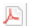 Obecné pokyny pro předkládání na RUKnávrhy SP budou dle Akreditačního řádu projednány fakultními orgány, předloženy rektorovi a po kontrole na RUK projednány Radou pro vnitřní hodnocení (RVH); RVH udělí oprávnění uskutečňovat SP v rámci institucionální akreditace usnesením, ve kterém budou uvedeny i stávající SP/SO, jejichž studenti případně mohou v novém SP dostudovat; u studijních programů zaměřených na přípravu k výkonu regulovaného povolání je nutno spolu s návrhem SP předložit rektorovi také povolení příslušného uznávacího orgánu, o které musí požádat děkan podle požadavků příslušného orgánu v takovém předstihu, aby mohl být dodržen domluvený harmonogram;u studijních programů uskutečňovaných ve spolupráci se zahraniční vysokou školou nebo školami může jít buď o návrh SP, nebo o akreditaci SP na NAU. Fakulta se rozhodne pro jednu z variant na základě kritérií uvedených zde. A-I – Základní informace o podávání návrhu SP / žádosti o akreditaci SPDůležitá poznámka k vyplnění: údaje formuláře A-I v rozsahu níže se uvádí pouze v SIS, kde je příslušný formulář možno také generovat ve formátu pdf. Údaje zde slouží pouze jako pokyny pro vyplnění. Název vysoké školy: UNIVERZITA KARLOVANázev fakulty / fakult, příp. vysokoškolského ústavu:	Název spolupracující instituce:    pokyny k vyplnění: oficiální název instituce (ústav AV ČR, jiná právnická osoba, česká VŠ, VOŠ), se kterou má být studijní program uskutečňován.Název zahraniční vysoké školy: pokyny k vyplnění: oficiální název zahraniční vysoké školy v případě žádosti o akreditaci společného studijního programu na NAUNázev detašovaného pracoviště:  Název studijního programu:   pokyny k vyplnění: oficiální název SP v jazyce výuky bez použití zkratek uváděný na diplomu a dodatku k diplomuTypy žádostí:    pokyny k vyplnění: výběr z možností v SISDatum vyjádření akademického senátu fakulty nebo fakult:   Datum schválení vědeckou radou fakulty nebo fakult příp. vysokoškolského ústavu:  pokyny k vyplnění: v případě více fakult (ev. VŠ ústavu UK) se uvádí data schválení VR / vyjádření AS všech fakult Datum podpisu dohody se spolupracující institucí: Datum podpisu dohody se zahraniční vysokou školou:  ISCED F:   pokyny k vyplnění: Uvede se jeden čtyřmístný kód Klasifikace oborů vzdělání CZ-ISCED-F 2013  https://www.czso.cz/csu/czso/klasifikace-oboru-vzdelani-cz-isced-f-2013  (Vysvětlivky, ev. Metodická příručka). Nedoporučujeme, pokud je to možné, používat kódy zakončené „0“, MŠMT návrhy SP s takovýmto kódem ISCED vrací.Zdůvodnění kódu ISCED F:  pokyny k vyplnění: MŠMT pro přidělení kódu SP, jehož je kód ISCDE-F součástí, vyžaduje zdůvodnění volby návrhu kódu ISCED-F v případě, že kódy jsou zakončeny „88“ nebo „9“, tzn. hlavně v případě interdisciplinárních(xx88) a nezařaditelných( xxx9) SP. Bližší pokyny jsou uvedeny na webu MŠMT http://www.msmt.cz/vzdelavani/vysoke-skolstvi/kody-studijnich-programu-a-oboru. Důležitá poznámka k vyplnění: údaje formuláře B-Ia v rozsahu níže se uvádí pouze v SIS, kde je příslušný formulář možno také generovat ve formátu pdf. Údaje zde slouží pouze jako pokyny pro vyplnění.*) uvádí se SP a SO (spolu s počtem jejich studentů), ze kterých nový SP vychází, či na ně navazuje, bez ohledu na to, zda-li jsou v SP studenti, nebo zda-li se předpokládá, že studenti v daném SP/SO dostudují.Důležitá poznámka k vyplnění: údaje formuláře B-Ib v rozsahu níže se uvádí pouze v SIS, kde je příslušný formulář možno také generovat ve formátu pdf. Údaje zde slouží pouze jako pokyny pro vyplnění.Důležitá poznámka k vyplnění: údaje na dodatek k diplomu a pro veřejnost se vyplňují pouze v SIS. Údaje zde slouží pouze jako pokyny pro vyplnění.DŮLEŽITÉ POZNÁMKY PRO ZPRACOVATELE: V odůvodněném případě, kdy nebudete vyplňovat studijní plány v SIS, je nezbytné v akreditačním  modulu (záložka „Plány“) zadat tzv. „hlavičky“ studijních plánů – tzn. výčet studijních plánů, o jejichž akreditaci žádáte.Na základě rozhodnutí RVH se již nevyplňuje u každého předmětu procentuální podíl garanta předmětu na jeho výuce. Místo toho bude nutné v SIS u každého studijního plánu (záložka plány – hlavička plánu) zaškrtnout deklaratorní potvrzení, že „všichni garanti předmětů se podílí na výuce předmětu dle požadavku Standardů SP UK, a to v konkrétních případech takto: garant ZT PPZ v bc studiu přiměřeně na přednáškáchgarant PPZ v mgr studiu min. 20% na výucegarant ZT PPZ v mgr studiu významně na přednáškách“V SIS bude rovněž možné vyplnit: „Případný komentář k zapojení garantů do výuky“, pro případné poznámky nebo další specifické formy podílu garanta na realizaci předmětu, které vedou k naplnění výše uvedených požadavků.Podíl garanta předmětu na jeho výuce rovněž zaručí děkan ve svém průvodním dopise k  návrhu SP.Studijní program obsahuje samostatné studijní plány pro:prezenční formukombinovanou / distanční formujednotlivé specializacesdružené studium (dosavadní dvouoborové studium):plný studijní plán hlavní studijní plán (maior)přidružený studijní plán (minor) (SP nemůže obsahovat pouze přidružený studijní plán (minor))sdružené studium se specializacemi hlavní studijní plán (maior) samostatně pro každou specializacipřidružený studijní plán (minor) samostatně pro každou specializacipřípadně plný studijní plán pro každou specializacistudium se zahraniční vysokou školou – s využitím typů studijních plánů výše (pro každou zahraniční VŠ lze použít samostatný formulář prezenčního studia. V záhlaví je třeba rovněž uvést název zahraniční vysoké školy. Další informace zde.)studium realizované ve spolupráci s jinou institucí (např. VOŠ) – s využitím typů studijních plánů výšestudium realizované na dislokovaném pracovišti – s využitím typů studijních plánů výšeObecná pravidla pro vytváření studijních plánů (vychází z Pravidel a doporučených postupů pro vytváření SP na UK – OR 14/2019   https://www.cuni.cz/UK-9748.html) ZT PPZ = „základní teoretický předmět profilujícího základu“ je podstatný pro získání klíčových znalostí z hlediska profilu absolventa (obvykle přednášky PP ev. PVP), je ověřován státní závěrečnou zkouškou a souvisí s příslušnou oblasti vzdělávání (OV), do které SP náleží. ZT PPZ patří mezi PPZ, jedná se významné předměty PPZ se specifickými požadavky na garantování předmětů, ZT PPZ musí být obsaženy v každém studijním plánu (OR 13/19 čl. 8, odst. 9 a 12) ; pro garanta ZT PPZ platí: garantem ZT PPZ v bakalářském SP může být profesor nebo docent anebo vyučující s titulem Ph.D. nebo CSc., kteří se přiměřeně podílejí na přednáškách.garantem ZT PPZ v magisterském SP může být profesor nebo docent v oboru odpovídající příslušné OV, kteří se významně podílejí na přednáškách.PPZ = „předmět profilujícího základu SP“ je podstatný pro získání odborných znalostí a dovedností a obecných způsobilostí uvedených v profilu absolventa, které jsou také ověřovány v rámci státní závěrečné zkoušky. mezi PPZ patří: typicky většina povinných předmětů (PP); povinně volitelné předměty (PVP), které tvoří jednu či více skupin (= profilující skupina/y PVP);profilující skupina PVP obsahuje pouze PPZ;mezi PVP v profilující skupině mohou být i předměty, které nejsou přímo ověřovány v rámci SZZ (např.: volba zaměření / modulu, cizojazyčné předměty, apod.)mezi PPZ mohou být i předměty, které neobsahují přednášky (cvičení, semináře apod.);garantem PPZ v magisterském SP může být profesor nebo docent anebo vyučující s titulem Ph.D. nebo CSc., kteří se podílejí na jejich výuce v rozsahu minimálně 20%.Pozn: na garanta PPZ v bakalářském studiu nejsou kladeny žádné požadavky.Ve studijním plánu musí být zřejmý vztah: Mezi znalostmi a dovednostmi uvedenými v profilu absolventa, obsahem SZZ, kterou jsou znalosti a dovednosti ověřovány, a předměty PPZ a ZT PPZ, jejichž prostřednictvím student znalosti a dovednosti formulované v profilu absolventa nabývá, musí být zřetelná a  jednoznačně patrná vazba.Součet kreditů za PP spolu s minimálním počtem kreditů z profilující skupiny nebo skupin PVP by měl být významně vyšší než 50 % standardního počtu kreditů:Personální zabezpečení: v bc studiu:  alespoň 30 % přednášek PP a PVP = doc., prof., Ph.D./CSc.,v mgr studiu: alespoň 30% přednášek PP a PVP = doc. a prof.doporučený výpočet: předmět s přednáškou se počítá jako 1:počet PP s přednáškami, které garantuje doc., prof., příp. PhD., / celkový počet PP s přednáškami  x 100;  PVP se přičítají k PP (výše) podle předpokládaného počtu, který student musí zvolit v rámci skupiny: Mezi povinně volitelnými předměty by měl být uváděn alespoň jeden předmět vyučován v cizím jazyce (především v magisterském studiu); Pozn: v případě většího počtu cizojazyčných předmětů, především PP, je nezbytné, aby v podmínkách přijímacího řízení byl uveden požadavek na znalost příslušného cizího jazyka, případně musí být studentovi umožněno, aby doplnil znalosti z příslušného cizího jazyka, nebo aby měl možnost „variantního“ studia předmětu v českém jazyce; pokud cizojazyčný předmět není součástí studijního plánu, doporučujeme cizojazyčný rozměr SP uvést v charakteristice SP v položce 63 Jaký je mezinárodní rozměr SP. Počet kreditů za PP spolu s minimálním počtem kreditů ze všech skupin PVP nesmí překročit 90 % standardního počtu kreditů (ve specifických případech regulovaných povolání 95 %) (SZŘ čl. 9 odst. 10).Každá forma studia (prezenční, kombinovaná, ev. distanční) má vlastní studijní plán; kombinovaná forma musí obsahovat alespoň 80 hod. kontaktní výuky za semestr, s výjimkou posledního semestru studia (1 hod = alespoň 45 min.), pokud je počet hodin kontaktní výuky nižší, jedná se o distanční formu studia (Standardy SP UK čl. 16 odst. 2). 80 hod. za semestr může být dosaženo i v průměru (bez posledního semestru), přičemž absolutní počet přímé výuky v semestru nesmí klesnout pod 60 hod.ta část výuky předmětu, která probíhá distanční formou, tzn. bez přímé účasti vyučujícího a studenta (týká se jak distanční tak i kombinované formy studia), musí být zajištěna studijními oporami; pro udělení oprávnění je nezbytné uvést opory minimálně pro 1. ročník, v tom případě se v návrhu SP fakulta zaváže, že opory doplní před zápisem prvních studentů do studia. více viz charakteristika předmětu.Povinně volitelné předměty student volí prostřednictvím jejich seskupení do jedné či více skupin a na základě stanoveného minimálního počtu kreditů. Student může absolvovat předměty za více kreditů, než je minimální počet, nikoli však za méně kreditů. Čím více je skupin PVP, tím více je směřována volba studenta.Příklad rozdílu mezi rozdělením předmětu do jedné nebo dvou skupin:Pokyny k vyplnění formulářů studijního plánu:Příklad:*) CHYBA – klasifikovaný zápočet nemůže být předpokladem pro konání Zk**) V případě jiného způsobu rozsahu je nutno doplnit vysvětlení v pozn.pod studijním plánem ***) CHYBA – pokud je předmět označen ZT PPZ musí být označen i PPZrozsah předmětu  pro udělení oprávnění uskutečňovat SP v rámci IA: uvádí se v podobě používané ve studijních plánech na fakultě: obvykle týdenní výuka předmětu ve vyučovacích hodinách v podobě „X/Y“ (např. 2/1) , kde „X“ udává počet hodin přednášek, „Y“ udává počet hodin všech ostatních realizací předmětu (cvičení, semináře apod.). Rozsah předmětu lze uvést také ve dnech, týdnech, u kombinované formy studia je možno uvést rozsah v počtu dnů/hodin za měsíc/semestr, apod., popis rozsahu pak uveďte v poznámkách ke studijnímu plánu.   rozsah dvousemestrálního předmětu:  ve wordovém souboru se označuje uvedením dvou rozsahů pod sebou (třetí příklad v tabulce výše) samostatně pro každý semestr (např. 2/0, 1/1) – v SIS se označuje: ano-ne. Definice dvousemestrálního předmětu:  musí být uskutečňován v rámci jednoho akademického roku, tzn. zimní+letní semestr; kredity se udělují až po absolvování předmětu, tzn. po letním semestru; forma kontroly po zimním semestru může být zápočet, kolokvium a klauzurní práce, ale NE již zkouška nebo klasifikovaný zápočet.Pozn: Rozdělení dvousemestrálního předmětu na dva, tzn. předmět označený I (v ZS) a předmět označený II (v LS), umožňuje zakončit předmět I v ZS  zkouškou nebo kvalifikovaným zápočtem a přidělit za něj kredity. způsob ověření: uvádí se dle SZŘ: Zápočet (Z), zkouška (Zk), klasifikovaný zápočet (KZ), kolokvium (Kv), klauzurní práce (KP), přičemž Z, Kv n. KP může mít povahu samostatné kontroly studia, nebo předpokladu pro Zk garant předmětu: uvádí se akademický titul, jméno a příjmení; každý předmět má svého garanta, přičemž garanti předmětů profilujícího základu (PPZ) a základních teoretických předmětů profilujícího základu (ZT PPZ) musí splňovat následující požadavky (Standardy studijních programů UK):teoretické profilující předměty bakalářského SP jsou garantovány akademickými pracovníky jmenovanými profesorem nebo docentem anebo akademickými pracovníky s vědeckou hodností (CSc., PhD a pod), kteří se přiměřeně podílejí na přednáškách.profilující předměty magisterského SP jsou garantovány akademickými pracovníky min. s vědeckou hodností, kteří se podílejí na jejich výuce v rozsahu minimálně 20 %.teoretické profilující předměty magisterského SP jsou garantovány akademickými pracovníky jmenovanými profesorem nebo jmenovanými docentem v oboru, který odpovídá příslušné OV, nebo v oboru příbuzném, a kteří se významně podílí na přednáškách.Pozn: fa se zavazuje (označením v SIS v záložce hlavička studijního plánu a v průvodním dopise děkana), že garanti se podílí na výuce podle požadavků výše – kontrolováno bude při hodnocení SP.klíčoví vyučující: Uvádí se akademický titul, jméno a příjmení. Klíčoví vyučující je nový pojem (OR 13/19 čl. 9 odst. 2), který označuje další vyučující předmětu, kteří jsou významní z hlediska zajištění předmětu, případně jeho kontinuity a podílí se významně na výuce, především v případech: více „paralelek“ předmětu, nižší podíl garanta na výuce předmětu, vyššího věku garanta předmětu, vysokého počtu hodin (rozsah výuky) apod. Je možné, ale není nutné je uvádět. Důležité poznámky k personálnímu zabezpečení SP: Primárně se posuzuje (zejména u garantů předmětů):délka týdenní pracovní dobyvěková struktura garantů studijních předmětů profilujícího základu a klíčových vyučujících a věk garanta SP,počet studijních předmětů profilujícího základu, včetně základních teoretických předmětů profilujícího základu, které vyučující garantuje, případně se na nich podílí jako klíčový vyučující.OR 13/19 čl. 9 odst. 3garanti předmětu a vyučující, kteří jsou uvedeni ve studijním plánu, musí být uvedeni v charakteristice předmětu a musí mít životopis, ve kterém budou uvedeny předměty, které garantují / vyučují; to platí i obráceně; SP nemůže být dominantně postaven na jednom nebo dvou vyučujících;Pedagogické vytížení vyučujícího by mělo být přiměřené;V případě problematického personálního zabezpečení (z hlediska výše a typu úvazku, věkové a kvalifikační struktury) je třeba počítat s požadavkem RVH na kontrolní zprávu o personálním zabezpečení v průběhu realizace SP.Doporučený ročník / semestr:  uvádí se v podobě: 1 (ročník) nebo 1ZS / 2LS (semestr); PPZ: předmět profilujícího základu: označí se „x“, jedná-li se o PPZ, jinak pole zůstane prázdnéZT PPZ: základní teoretický předmět profilujícího základu: označí se „x“ ve sloupci ZT PPZ  i  PPZ; nelze označit pouze ZT PPZ  (ZT PPZ je součástí PPZ) – viz označení v tabulce výše;složka č. (termín ze standardů MŠMT): je určen pro SP, které vedou k regulovaným pedagogickým povoláním (především učitel), k nimž vydává povolení MŠMT. Bližší pokyny na https://www.cuni.cz/UK-8760.htmlCelkem kreditů: součet kreditů předmětů; ve sloupci PPZ se uvádí počet kreditů předmětů profilujícího základu Pozn.: předměty ve studijním plánu by měly být řazeny nejlépe podle doporučeného úseku studia; formuláře B-III – Charakteristika předmětů by měly být seřazeny s ohledem na posuzovatele: buď podle řazení předmětů ve formuláři B-IIa, nebo abecedně, nebo abecedně v rámci úseků studia. (v akreditačním modulu SIS – záložka tisky je pořadí „přednastaveno a lze i upravit).Předměty pro zpracování závěrečné práce: jsou ve formuláři zdůrazněny samostatným blokem povinných předmětů, v odůvodněných případech lze předměty pro přípravu závěrečné práce uvádět v rámci skupiny povinně volitelných předmětů (např: v případě volby z více diplomových seminářů).Doporučené volitelné předměty: není nezbytné uvádět; pokud je uvádíte, není třeba předkládat charakteristiky předmětů a CV vyučujících. Doporučené volitelné předměty se uvádí obvykle v následujících případech:je-li záhodno, aby právě tyto předměty student absolvoval v rámci svých volitelných kreditů není-li dostatek kreditů pro PVPje-li výrazně vyšší počet kreditů pro volbu studenta – tzn. 15% a více Pozn. k vyplnění: ve skupině PVP jsou všechny PPZ (v tom případě se jedná o profilující skupinu PVP a počet kreditů za PPZ = min. počtu kreditů ze skupiny), nebo nejsou žádné předměty PPZ.Poznámka: u doporučených volitelných předmětů není třeba uvádět charakteristiky předmětů ani životopis vyučujícíchPozn.  *) kredity pro volbu studenta jsou kredity za volitelné předměty a kredity ze skupin PVP nad rámec minimálního počtuPokyny k vyplnění: obsah státní rigorózní zkoušky lze uvést pouze jednou v případě více studijních plánů s různými formami studia Pravidla pro vytváření studijního plánu se specializacemi:Dvě možnosti přípravy SP:   Z důvodů zjednodušení práce v modulu Akreditace RVH v SIS se studijní plány pro jednotlivé specializace budou v SIS vyplňovat rozděleně:samostatně - společná část studijního plánusamostatně - specializační část studijního plánu pro jednotlivé specializaceTento postup pro vyplňování studijní plánů lze také využít ve wordu; doporučujeme jej z důvodů zjednodušeného vyplňování a jednotného postupu. Pokud by to ale komplikovalo práci na již připravovaných studijních plánech, případně i z jiných důvodů, RVH bude akceptovat obě varianty a pro obě varianty jsou připraveny formuláře1.varianta - samostatně uváděná společná část dle popis výše2.varianta - společně uváděná společná i specializační část (dosavadní praxe)Z hlediska definice studijního plánu se specializací platí: že studijní plán je tvořen vždy společnou a specializační částí = dohromady naplňují profil absolventa, obsah SZZ i kreditový rozsah.Poznámky pro tvorbu studijních plánů se specializacemiPro studijní plán se specializacemi (dohromady společná a specializační část) je nutno dodržet obecná pravidla pro tvorbu studijního plánu (min. 50% kreditů za PP a profilující skupiny PVP, PVP v cizím jazyce apod.).Studijní plán studijního programu se specializacemi se člení na společnou část a specializační část.Každá specializace má vlastní studijní plán; v případě samostatného uvádění specializační části (varianta 1), je studijní plán tvořen společnou částí + specializační částí. V případě, že návrh SP má více forem studia, uvádí se studijní plán pro každou specializaci samostatně v každé formě studia. Příklad: 	specializace A v prezenční formě =  společná část + specializační část A – 1. stud. plánspecializace A v kombinované formě =  společná část + specializační část A – 2. stud. plánspecializace B v prezenční formě =  společná část + specializační část B – 3. stud. plánspecializace B v kombinované formě =  společná část + specializační část B – 4. stud. plánSpolečnou část studijního plánu tvoří: povinné předměty (PP) mezi které patří: PPZ / ZT PPZ, předměty pro přípravu závěrečné práce, případné další (ne-profilující) povinné předměty (např. TV, cizí jazyk apod.);Pozn.: předměty pro přípravu závěrečné práce mohou případně, plyne-li to z charakteru studijního plánu, tvořit i skupinu PVPv odůvodněných případech mohou být ve společné části některé PP různé pro různé specializace (tzv. ekvivalentní předměty), přičemž by měl být zachován jejich společný jednotící princip a charakter; povinně volitelné předměty (PVP) přiřazené do jedné či více skupin, které mohou a nemusí být profilující skupiny PVP;kredity za společnou část studijního plánu by měly tvořit alespoň 50 % z tzv.“určeného počtu kreditů“; nižší počet kreditů musí být odůvodněn a musí být zachován podstatný jednotící princip SP. Specializační část studijního plánu tvoří: PP, z nichž by významná část měla být profilující;skupina nebo skupiny PVP; pokud tvoří specializační část pouze skupiny PVP, pak alespoň jedna musí být profilující;kredity za specializační část studijního plánu nemohou být nižší než 25% z tzv. “určeného počtu kreditů“ (tj. z 90% celkového počtu):v případě, že struktura studijního plánu vyžaduje nižší počet kreditů pro „specializaci“, doporučujeme využít modelu tzv. „zaměření“, pro který nejsou stanovena striktní pravidla a lze jej vytvořit v rámci skupiny nebo skupin PVP prostřednictvím doporučené studijní trajektorie nebo systémem rekvizit, případně ekvivalentními PP; zaměření bude uvedeno jako jeden tematický okruh SZZ v dodatku k diplomu;Pozn. 1: k vyplnění studijních plánů v SIS: podrobný popis zaměření (název zaměření + předměty, které se k němu vztahují) uveďte v poznámce ke studijnímu plánu NEBO v samostatné wordovské příloze.Pozn. 2: Možná řešení zaměření pro případnou inspiraci: "student volí předměty příslušného modulu - volba bude v souladu se SZŘ zajištěna v rámci jedné skupiny povinně volitelných předmětů prostřednictvím prerekvizit, korekvizit, neslučitelností případně doporučením""Studenti jsou vedeni pomocí  prerekvizit, aby si vybírali převážně předměty ze zvoleného tematického okruhu""Student si volí předměty z příslušného zvoleného zaměření. Další předměty do výše min. počtu kreditů ze skupiny povinně volitelných předmětů volí z ostatních zaměření. (Předměty uvedené u jednoho ze zaměření se mohou opakovat u  dalších  zaměření).Státní zkouška se skládá z:části nebo částí, v rámci kterých se ověřují profilující znalosti nebo dovednosti získané z předmětů společné části studijního plánu;části nebo částí, nebo tematických okruhů jedné části, v rámci kterých se prověřují profilující znalosti nebo dovednosti získané z předmětů specializační části studijního plánu.VARIANTA – pro samostatné uvádění společné a specializační části Pozn. k vyplnění: ve skupině PVP jsou všechny PPZ (v tom případě se jedná o profilující skupinu PVP a počet kreditů za PPZ = min. počtu kreditů ze skupiny), nebo nejsou žádné předměty PPZ.Poznámka: u doporučených volitelných předmětů není třeba uvádět charakteristiky předmětů ani životopis vyučujícíchPozn.  *) kredity pro volbu studenta jsou kredity za volitelné předměty a kredity ze skupin PVP nad rámec minimálního počtu;Pokyny k vyplnění: obsah státní rigorózní zkoušky lze uvést pouze jednou v případě více studijních plánů s různými formami studia.Poznámka k SZZ: pokud je to pro zpracovatele z nějakého důvodu srozumitelnější, lze SZZ v plném rozsahu  uvést pouze u specializačních studijních plánů. Je ale důležité, aby byla jednotně popsána struktura SZZ (rozdělení na části a tematické okruhy) a byla patrny části /tematické okruhy, které se vztahují ke společné části studijního plánu a ke specializační části studijního plánu.VARIANTA – pro samostatné uvádění společné a specializační části pozn.*)  číslo skupiny PVP se uvádí podle počtu skupin PVP ve společné části stud. plánu, tzn. bude-li mít společná část studijní plánu 1 skupinu PVP, bude zde uvedena skupina 2, nebude-li mít společná část žádnou skupinu PVP, pak zde bude skupina PVP 1, apod. Poznámka: u doporučených volitelných předmětů není třeba uvádět charakteristiky předmětů ani životopis vyučujícíchPozn.  	*) kredity pro volbu studenta jsou kredity za volitelné předměty a kredity ze skupin PVP nad rámec minimálního počtu;**) doplňte název specializace;Pokyny k vyplnění: obsah státní rigorózní zkoušky lze uvést pouze jednou v případě více studijních plánů s různými formami studiaPoznámka k SZZ: pokud je to pro zpracovatele z nějakého důvodu srozumitelnější, lze SZZ v plném rozsahu  uvést pouze u specializačních studijních plánů. Je ale důležité, aby byla jednotně popsána struktura SZZ (rozdělení na části a tematické okruhy) a byla patrny části /tematické okruhy, které se vztahují ke společné části studijního plánu a ke specializační části studijního plánu.VARIANTA – pro společné uvádění společné a specializační částiPozn. k vyplnění: ve skupině PVP jsou všechny PPZ (v tom případě se jedná o profilující skupinu PVP a počet kreditů za PPZ = min. počtu kreditů ze skupiny), nebo nejsou žádné předměty PPZ.Poznámka: u doporučených volitelných předmětů není třeba uvádět charakteristiky předmětů ani životopis vyučujícíchPozn.  	*) kredity pro volbu studenta jsou kredity za volitelné předměty a kredity ze skupin PVP nad rámec minimálního počtu;**) doplňte název specializace;Pozn. k vyplnění: státní závěrečná zkouška se uvádí v plném rozsahu u všech specializací; u každé specializace je zvýrazněna část / tematický okruh, který se vztahuje k příslušné specializaci;Pokyny k vyplnění: obsah státní rigorózní zkoušky lze uvést pouze jednou v případě více studijních plánů s různými formami studiaPravidla pro vytváření studijního plánu pro sdružené (dříve dvouoborové) studium: Při konkrétní realizaci sdruženého studia je student vždy studentem v jednom studijním programu, ve kterém studuje podle hlavního studijního plánu (maior), do tohoto SP koná přijímací řízení, v tomto studijním programu je zapsán; případná „výměna“ hlavního studijního programu a přidruženého studijního programu je možná pouze přes přijímací řízení;Pro studijní plány pro sdružené studium (především plný studijní plán) je nutno dodržet obecná pravidla pro tvorbu studijního plánu (50% kreditů za PP a profilující skupiny PVP, PVP v cizím jazyce apod.);Studijní program pro sdružené studium může obsahovat až tři studijní plány: plný studijní plán (nemusí nutně být), hlavní studijní plán (maior) a přidružený studijní plán (minor).pozn: přidružený studijní plán (minor) nemůže být samostatným studijním plánem SPStudijní plán se pro účely sdruženého studia člení na obecnou část společnou pro fakultu nebo požadovanou v rámci oblasti vzdělávání (např. společný fakultní základ, pedagogicko-psychologická příprava apod.) a na oborovou část specifickou pro daný SP.Pokud obsahuje plný studijní plán „další profilující předměty“, které nejsou součástí hlavního (maior) nebo přidruženého (minor) studijního plánu, pak se rozdíl v obsahu studia musí promítnout do profilu absolventa a obsahu státní závěrečné zkoušky. Další profilující předměty obsažené pouze v plném studijním plánu ale nemohou být tematicky odlišné a nemohou vést k významně odlišným profilujícím znalostem a dovednostem. Pravidla pro tvorbu hlavního studijního plánu (maior): Hlavní studijní plán (maior) je určujícím studijním plánem sdruženého studia.Neobsahuje-li SP ve sdruženém studiu hlavní studijní plán (maior), musí obsahovat plný studijní plán (pak ale v tomto SP nemůže být zapsán student sdruženého studia).Součástí hlavního studijního plánu (maior) musí být:ZT PPZ z plného studijního plánu („st. plán“);  (významná) část PPZ plného st. plánu;povinný předmět nebo předměty pro přípravu závěrečné práce (příp. skupina PVP); předměty společné (obecné) části plného st. plánu (fakultní základ apod.), pokud je plný st. plán obsahuje.Počet kreditů z hlavního st. plánu (maior) se musí pohybovat mezi 50 a 67 % kreditů z „určeného počtu kreditů“, přičemž počet kreditů z oborové části hlavního st plánu (maior) musí být shodný, nebo téměř shodný s počtem kreditů z přidruženého st. plánu (minor):Hlavní st. plán musí mít takový počet kreditů, aby byly k němu kompatibilní přidružené st. plány druhých SP a aby součet kreditů obou plánů nepřekročil 90 % (příp. 95%) standardního počtu kreditů.Příklad. nmgr SP:  	počet kreditů za přidružený studijní plán (minor) 		= 49 kreditů, počet kreditů za oborovou část hlavního studijního plánu (maior) 	= 49 kreditůpočet kreditů za obecnou část hlavního studijního plánu (maior) 	= 10 kreditůpočet kreditů pro volbu studenta 				= 12 kreditů  (6 maior, 6 minor)Kredity pro volbu studenta by měly být rozděleny poměrně mezi hlavní a přidružený st. plán (typicky 50%).Části státní závěrečné zkoušky (SZZ) příslušející k hlavnímu studijnímu plánu (maior) obsahují: obhajobu závěrečné práce - téma ZP musí souviset s tématem hlavního st. plánu (maior), tzn. se studijním programem, ve kterém je student zapsán; v odůvodněných případech může děkan povolit schválení tématu ZP z přidruženého stud. plánu,jednu nebo více částí SZZ, nebo jeden či více tematických okruhů části SZZ, kterou se prověřují profilující znalosti či dovednosti získané z PPZ obecné části, pokud jsou v hlavním st. plánu obsaženy,jednu nebo více částí SZZ, kterou se prověřují profilující znalosti či dovednosti z PPZ oborové části hlavního st. plánu (maior). Část nebo části SZZ příslušející k oborové části hlavního st. plánu (maior) by měly rozsahem a obsahem odpovídat části nebo částem SZZ vztahující se k přidruženému st. plánu (minor).Pravidla pro tvorbu přidruženého studijního plánu (minor): Přidružený studijní plán („st. plán“) studijního programu, v rámci kterého je schválen / akreditován, slouží k doplnění hlavního st. plánu (maior) jiného studijního programu.Podle přidruženého st. plánu (minor) nelze studovat ve studijním programu, v rámci kterého byl schválen, tzn. přidružený st. plán (minor) nemůže být jediným st. plánem studijního programu ve sdruženém studiu.Součástí přidruženého st. plánu musí být:ZT PPZ hlavního st. plánu (maior), případně plného st. plánu,všechny nebo významná část PPZ hlavního st. plánu (maior), případně plného st. plánu.Součástí přidruženého st. plánu nejsou předměty obecné části plného studijního programu a předměty pro přípravu závěrečné práce.Počet kreditů pro předměty přidruženého st. plánu se musí pohybovat mezi 33 a 50 % kreditů z určeného počtu kreditů: Přidružený st. plán musí mít takový počet kreditů, aby byl kompatibilní s hlavními st. plány jiných SP, ve kterých bude student podle přidruženého st. plánu studovat, současně součet kreditů obou plánů nesmí překročit 90 % (pro regulovaná povolání 95%) standardního počtu kreditů. V odůvodněných případech může vznikat i více verzí přidruženého st. plánu (minor).příklad. nmgr SP:  	počet kreditů za přidružený st. plán (minor) 			= 51 kreditů, počet kreditů za oborovou část hlavního st. plánu (maior) 		= 51 kreditůpočet kreditů za obecnou část hlavního st. plánu (maior)  = BP/DP	=   6 kreditůpočet kreditů pro volbu studenta 				= 12 kreditů  (6 maior, 6 minor)Profilující znalosti a dovednosti získané v předmětech přidruženého st. plánu musí být prověřeny alespoň jednou částí SZZ, která bude součástí SZZ studijního programu, ke kterému přísluší hlavní st. plán (maior) a ve kterém bude student zapsán.Část nebo části SZZ vztahující se k přidruženému st. plánu by měly rozsahem a obsahem odpovídat části nebo částem SZZ odborné části hlavního st. plánu (maior).Pozn. k vyplnění: ve skupině PVP jsou všechny PPZ (v tom případě se jedná o profilující skupinu PVP a počet kreditů za PPZ = min. počtu kreditů ze skupiny), nebo nejsou žádné předměty PPZ.Poznámka: u doporučených volitelných předmětů není třeba uvádět charakteristiky předmětů ani životopis vyučujícíchPozn.  *) kredity pro volbu studenta jsou kredity za volitelné předměty a kredity ze skupin PVP nad rámec minimálního počtuPokyny k vyplnění: obsah státní rigorózní zkoušky lze uvést pouze jednou v případě více studijních plánů s různými formami studiaPozn. k vyplnění: ve skupině PVP jsou všechny PPZ (v tom případě se jedná o profilující skupinu PVP a počet kreditů za PPZ = min. počtu kreditů ze skupiny), nebo nejsou žádné předměty PPZ.Poznámka: u doporučených volitelných předmětů není třeba uvádět charakteristiky předmětů ani životopis vyučujícíchPozn. k vyplnění: počet kreditů pro hlavní studijní plán (maior):	3letý SP: min. 81 – max. 108 - pro volbu studenta 9 2letý SP: min. 54 - max. 72  - pro volbu studenta 6 Pozn.: výše kreditů pro volbu studenta závisí na počtu kreditů za maior a minorPokyny k vyplnění: obsah státní rigorózní zkoušky lze uvést pouze jednou v případě více studijních plánů s různými formami studiaPozn. k vyplnění: ve skupině PVP jsou všechny PPZ (v tom případě se jedná o profilující skupinu PVP a počet kreditů za PPZ = min. počtu kreditů ze skupiny), nebo nejsou žádné předměty PPZ.Poznámka: u doporučených volitelných předmětů není třeba uvádět charakteristiky předmětů ani životopis vyučujícíchPozn. k vyplnění: počet kreditů pro přidružený studijní plán (minor):3letý SP: min. 54 – max. 81 - pro volbu studenta. 9 2letý SP: min. 36 - max. 54  - pro volbu studenta  6 Pozn.: výše kreditů pro volbu studenta závisí na počtu kreditů za maior a minorNároky na studijní opory (text připravil prof. Mareš)Studijní opora je speciální pomůcka pro distanční část studia (část studia bez účasti vyučujícího) či distanční studium jako celek. Jejím posláním je řídit studentovo učení v případech, kdy není fyzicky přítomen ve výuce a nemá přímý osobní kontakt s učitelem. Umožňuje studentovi, aby se učil individuálně dle svých časových možností a vlastním tempem. Studijní opora nenahrazuje tradiční učebnice a další předepsané studijní materiály, ale vede studenta, aby se v nich orientoval, aby jeho učení bylo systematické; měl možnost si své znalosti ověřit a dostal zpětnou vazbu.  Studijní opora může mít podobu tištěného textu, naskenovaného článku z časopisu, nebo kapitoly z publikace, počítačového studijního programu, kombinace výkladového textu s obrázky, schématy audiozáznamy a videozáznamy v SIS nebo v moodlu či v jiném prostředí. Student může s textem studijní opory aktivně pracovat: doplňovat ho, vpisovat/vkládat poznámky, psát svá řešení úloh apod.Studijní opora je členěna na kapitoly a má specifickou strukturu. Tento studentův průvodce studiem se obvykle člení takto:Cíl kapitolyKlíčová slova k danému tématuOrientační čas na prostudováníStrukturovaná výkladová částÚkoly k řešeníShrnutí kapitolyKontrolní otázky či kontrolní textKlíč k řešeníPojmy či pojmová mapa k zapamatováníKorespondenční úkol pro studenta k danému tématu, který musí student vypracovat a odeslat vyučujícímu e-mailemLiteratura k danému tématuPříp. přílohy k danému tématuNení nezbytné, aby předkládané studijní opory měly uvedenou strukturu, ale musí splňovat deklarované nároky.Pozn. k vyplnění: a) typ vztahu k UK a fakultám: uvádí se primárně PP (v rozsahu se součtem všech úvazků); DPP/DPČ včetně rozsahu se uvádí pouze v případě, že vyučující nemá na UK / fakultě žádný PP.b) v případě, že SP předkládá více fakult, uvádí se i název fakult, nebo fakulty (ev. VŠ ústav), ke kterým má vyučují prac. vztahA-II-1 – basic registry dataIMPLEMENTING STUDY PROGRAMME AT THE FOREIGN HIGHER EDUCATION INSTITUTIONIn case of more international partner HEIs, please add tables A-II-1, A-II-2,…etcA-II-1 – basic registry dataIMPLEMENTING STUDY PROGRAMME AT THE FOREIGN HIGHER EDUCATION INSTITUTIONIn case of more international partner HEIs, please add tables A-II-1, A-II-2,…etcInternational partner HEIDomicileUnit of the HEI involvedDomicileContact personPhoneE-mailName of study programme (according to foreign accreditation)Name of  specialty (according to foreign accreditation)Accredited from (date)Accredited until (date)Accredited byUnder the Government Decree No. 274/2016 Coll. of the Czech Republic, the respective accreditation decision (or equivalent) is an obligatory annex to this application.  Under the legislative provisionForeign academic title awardedMore detailed description of the International partner HEI More detailed description of the International partner HEI B-Ia – Základní evidenční údaje o studijním programuNázev studijního programu v jazyce výukyoficiální název SP uváděný na diplomu a dodatku k diplomu bez použití zkratek.   Překlad názvu studijního programu do ČJpřeklad oficiálního názvu SP do českého jazyka pro účely dodatku k diplomu.   Překlad názvu studijního programu do AJpřeklad oficiálního názvu SP do anglického jazyka pro účely dodatku k diplomu.    Typ studijního programuProfil studijního programurozdíl mezi profesně a akademicky zaměřeným SP je dán především požadavky na odbornou praxi a vědeckou a tvůrčí činnost, které jsou určeny OR č. 13/19 Standardy SP UK, resp. nařízení vlády č. 274/2016 Sb.profesní SP musí mít praxi v délce celkem: bc SP min. 12 týdnůnmgr SP min. 6 týdnů / mgr SP min. 18 týdnůNázvy specializací v jazyce výuky oficiální názvy specializací SP bez použití zkratek.    Překlad názvů specializací do ČJpřeklad názvů specializací do českého jazyka pro účely dodatku k diplomu.     Překlad názvů specializací do AJpřeklad názvů specializací do anglického jazyka pro účely dodatku k diplomu.    Sdružené studiumForma studiaV případě kombinované formy studia Bc a Mgr SP je požadováno minimálně 80 hod. přímé výuky za semestr, s výjimkou posledního semestru. 80 hod. za semestr může být dosaženo i v průměru (bez posledního semestru), přičemž absolutní počet přímé výuky v semestru nesmí klesnout pod 60 hod.V případě, že je méně než 80 hod. přímé výuky za semestr, jedná se o distanční formu studia ( Nařízení vlády č.274/2016 Sb.,Hlava II, písm.I)Standardní doba studiaJazyk výuky studijního programuStudijní program je uskutečňován vždy v jednom jazyce výuky.V případě rozdílu mezi českým a cizojazyčným SP (profil absolventa, obsah SZZ apod.) jsou návrhy SP předkládány zvlášť a v SIS-Akreditace RVH jsou zakládány samostatné žádosti („matky“). V případě, že jsou jazykové verze studijního programu totožné a liší se pouze název SP (typicky doktorské studium), podává se pouze jedna žádost s uvedením více jazyků výuky a více oficiálních názvů SP, ev. specializací). V případě nevýrazného rozdílu ve studijním plánu (za předpokladu shodného profilu absolventa a částí SZZ) lze podat jednu akreditační žádost se samostatnými studijními plány pro český a cizí jazyk. V SIS-Akreditace RVH je další jazyk výuky uveden v rámci tzv.„dcery“; studijní plán pro další jazyk (uvedený v rámci „dcery“) se uvádí v záložce plány v úvodním záznamu o SP tzv.“ matce“.Studijní program je uskutečňován vždy v jednom jazyce výuky.V případě rozdílu mezi českým a cizojazyčným SP (profil absolventa, obsah SZZ apod.) jsou návrhy SP předkládány zvlášť a v SIS-Akreditace RVH jsou zakládány samostatné žádosti („matky“). V případě, že jsou jazykové verze studijního programu totožné a liší se pouze název SP (typicky doktorské studium), podává se pouze jedna žádost s uvedením více jazyků výuky a více oficiálních názvů SP, ev. specializací). V případě nevýrazného rozdílu ve studijním plánu (za předpokladu shodného profilu absolventa a částí SZZ) lze podat jednu akreditační žádost se samostatnými studijními plány pro český a cizí jazyk. V SIS-Akreditace RVH je další jazyk výuky uveden v rámci tzv.„dcery“; studijní plán pro další jazyk (uvedený v rámci „dcery“) se uvádí v záložce plány v úvodním záznamu o SP tzv.“ matce“.Studijní program je uskutečňován vždy v jednom jazyce výuky.V případě rozdílu mezi českým a cizojazyčným SP (profil absolventa, obsah SZZ apod.) jsou návrhy SP předkládány zvlášť a v SIS-Akreditace RVH jsou zakládány samostatné žádosti („matky“). V případě, že jsou jazykové verze studijního programu totožné a liší se pouze název SP (typicky doktorské studium), podává se pouze jedna žádost s uvedením více jazyků výuky a více oficiálních názvů SP, ev. specializací). V případě nevýrazného rozdílu ve studijním plánu (za předpokladu shodného profilu absolventa a částí SZZ) lze podat jednu akreditační žádost se samostatnými studijními plány pro český a cizí jazyk. V SIS-Akreditace RVH je další jazyk výuky uveden v rámci tzv.„dcery“; studijní plán pro další jazyk (uvedený v rámci „dcery“) se uvádí v záložce plány v úvodním záznamu o SP tzv.“ matce“.Studijní program je uskutečňován vždy v jednom jazyce výuky.V případě rozdílu mezi českým a cizojazyčným SP (profil absolventa, obsah SZZ apod.) jsou návrhy SP předkládány zvlášť a v SIS-Akreditace RVH jsou zakládány samostatné žádosti („matky“). V případě, že jsou jazykové verze studijního programu totožné a liší se pouze název SP (typicky doktorské studium), podává se pouze jedna žádost s uvedením více jazyků výuky a více oficiálních názvů SP, ev. specializací). V případě nevýrazného rozdílu ve studijním plánu (za předpokladu shodného profilu absolventa a částí SZZ) lze podat jednu akreditační žádost se samostatnými studijními plány pro český a cizí jazyk. V SIS-Akreditace RVH je další jazyk výuky uveden v rámci tzv.„dcery“; studijní plán pro další jazyk (uvedený v rámci „dcery“) se uvádí v záložce plány v úvodním záznamu o SP tzv.“ matce“.Udělovaný akademický titulTyp diplomu pro meziuniverzitní studiumTýká se pouze meziuniverzitního studia (MUS) se zahraniční vysokou školou. Vyberte specifikaci MUS: 1) společný diplom; 2) dva nebo více samostatných diplomů; 3) kombinace ad1 a ad2.    Týká se pouze meziuniverzitního studia (MUS) se zahraniční vysokou školou. Vyberte specifikaci MUS: 1) společný diplom; 2) dva nebo více samostatných diplomů; 3) kombinace ad1 a ad2.    Týká se pouze meziuniverzitního studia (MUS) se zahraniční vysokou školou. Vyberte specifikaci MUS: 1) společný diplom; 2) dva nebo více samostatných diplomů; 3) kombinace ad1 a ad2.    Týká se pouze meziuniverzitního studia (MUS) se zahraniční vysokou školou. Vyberte specifikaci MUS: 1) společný diplom; 2) dva nebo více samostatných diplomů; 3) kombinace ad1 a ad2.    Státní rigorózní zkouškaUdělovaný akademický titulStátní rigorózní zkouškasouvisející doktorský SP uvádí se uskutečňovaný, ev. také plánovaný doktorský SP téhož nebo příbuzného obsahového zaměření; pozn.k SIS: název SP nově předkládaného k akreditaci, který dosud není zařazen v číselníku, uveďte v položce 20 (komentáře a poznámky) v záložce editace textů uvádí se uskutečňovaný, ev. také plánovaný doktorský SP téhož nebo příbuzného obsahového zaměření; pozn.k SIS: název SP nově předkládaného k akreditaci, který dosud není zařazen v číselníku, uveďte v položce 20 (komentáře a poznámky) v záložce editace textů uvádí se uskutečňovaný, ev. také plánovaný doktorský SP téhož nebo příbuzného obsahového zaměření; pozn.k SIS: název SP nově předkládaného k akreditaci, který dosud není zařazen v číselníku, uveďte v položce 20 (komentáře a poznámky) v záložce editace textůGarant studijního programu   Jméno, příjmení, tituly   Jméno, příjmení, tituly   Jméno, příjmení, tituly   Jméno, příjmení, titulyPředpokládaný počet přijímaných uchazečů ke studiu ve studijním programu  Uvádí se maximální počet přijímaných uchazečů v akademickém roce. Předpokládá-li fakulta nárůst počtu přijímaných uchazečů v průběhu uskutečňování SP, uvedou se předpokládané počty i pro následující akademické roky. Je-li to relevantní (např. z důvodu velkého rozdílu mezi počty přijatých a zapsaných studentů), uveďte očekávaný poměr mezi přijatými a zapsanými studenty. Pozn: u totožných SP ve více jazycích výuky je třeba počty studentů vztáhnout k jazyku výuky. V  SIS se uvádí v jednom textovém poli (u tzv. matky) pro ČJ i pro ostatní jazyky.   Uvádí se maximální počet přijímaných uchazečů v akademickém roce. Předpokládá-li fakulta nárůst počtu přijímaných uchazečů v průběhu uskutečňování SP, uvedou se předpokládané počty i pro následující akademické roky. Je-li to relevantní (např. z důvodu velkého rozdílu mezi počty přijatých a zapsaných studentů), uveďte očekávaný poměr mezi přijatými a zapsanými studenty. Pozn: u totožných SP ve více jazycích výuky je třeba počty studentů vztáhnout k jazyku výuky. V  SIS se uvádí v jednom textovém poli (u tzv. matky) pro ČJ i pro ostatní jazyky.   Uvádí se maximální počet přijímaných uchazečů v akademickém roce. Předpokládá-li fakulta nárůst počtu přijímaných uchazečů v průběhu uskutečňování SP, uvedou se předpokládané počty i pro následující akademické roky. Je-li to relevantní (např. z důvodu velkého rozdílu mezi počty přijatých a zapsaných studentů), uveďte očekávaný poměr mezi přijatými a zapsanými studenty. Pozn: u totožných SP ve více jazycích výuky je třeba počty studentů vztáhnout k jazyku výuky. V  SIS se uvádí v jednom textovém poli (u tzv. matky) pro ČJ i pro ostatní jazyky.   Uvádí se maximální počet přijímaných uchazečů v akademickém roce. Předpokládá-li fakulta nárůst počtu přijímaných uchazečů v průběhu uskutečňování SP, uvedou se předpokládané počty i pro následující akademické roky. Je-li to relevantní (např. z důvodu velkého rozdílu mezi počty přijatých a zapsaných studentů), uveďte očekávaný poměr mezi přijatými a zapsanými studenty. Pozn: u totožných SP ve více jazycích výuky je třeba počty studentů vztáhnout k jazyku výuky. V  SIS se uvádí v jednom textovém poli (u tzv. matky) pro ČJ i pro ostatní jazyky.  Zaměření na přípravu k výkonu regulovaného povolání „ano“ se uvádí v případě, že je SP zaměřen na přípravu k výkonu regulovaného povolání, „jehož absolvováním se bezprostředně naplňují odborné předpoklady pro výkon regulovaného povolání“.  „ano“ se uvádí v případě, že je SP zaměřen na přípravu k výkonu regulovaného povolání, „jehož absolvováním se bezprostředně naplňují odborné předpoklady pro výkon regulovaného povolání“.  „ano“ se uvádí v případě, že je SP zaměřen na přípravu k výkonu regulovaného povolání, „jehož absolvováním se bezprostředně naplňují odborné předpoklady pro výkon regulovaného povolání“.  „ano“ se uvádí v případě, že je SP zaměřen na přípravu k výkonu regulovaného povolání, „jehož absolvováním se bezprostředně naplňují odborné předpoklady pro výkon regulovaného povolání“. Zaměření na přípravu odborníků z oblasti bezpečnosti České republikyuvádí se „ano“ v případě, že je SP zaměřen na přípravu odborníků z oblasti bezpečnosti České republiky. uvádí se „ano“ v případě, že je SP zaměřen na přípravu odborníků z oblasti bezpečnosti České republiky. uvádí se „ano“ v případě, že je SP zaměřen na přípravu odborníků z oblasti bezpečnosti České republiky. uvádí se „ano“ v případě, že je SP zaměřen na přípravu odborníků z oblasti bezpečnosti České republiky. Uznávací orgánOblast(i) vzdělávání  (u více oblastí vzdělávání také podíl jednotlivých oblastí vzdělávání na výuce v %)pokyny k vyplnění:  Uvede se oblast nebo oblasti vzdělávání (OV), do které nebo do nichž má být navrhovaný studijní program zařazen. (SP náleží do oblasti nebo do oblastí vzdělávání tehdy, pokud se povinnými součástmi státní zkoušky, ověřují profilující znalosti nebo dovednosti ze základních tematických okruhů náležejících do dané OV – viz nařízení vlády. Ověřování znalostí nebo dovedností z tematických okruhů, které mají pro SP pouze podpůrný charakter, není samo o sobě důvodem k zařazení SP do další OV.)U studijního programu, který náleží do více OV, se uvádí procentně vyjádřený podíl jednotlivých OV na výuce z hlediska podílu kreditů odpovídajících profilujících předmětů a obsahu státní závěrečné zkoušky. V případě více OV musí být pouze jedna OV dominantní a tomu musí odpovídat její procentuální zastoupení (např. 51:49, 31:29:20:20). Je tomu tak z důvodů generování návrhu kódu SP, jehož součástí je pouze jedna OV.Stávající studijní programy a obory, které nový studijní program nahrazuje, včetně počtu studentů  *)název SPnázev SOpočet studentůStávající studijní programy a obory, které nový studijní program nahrazuje, včetně počtu studentů  *)Stávající studijní programy a obory, které nový studijní program nahrazuje, včetně počtu studentů  *)Poznámka k vazbě nového studijního programu na stávající SP/SOStudenti výše uvedených studijních programů a oborů mohou dostudovat v navrhovaném studijním programu podle studijního plánu, podle kterého začali studovat v jednom z výše uvedených studijních programů / oborů, do kterého byli přijati ke studiu.Studenti výše uvedených studijních programů a oborů mohou dostudovat v navrhovaném studijním programu podle studijního plánu, podle kterého začali studovat v jednom z výše uvedených studijních programů / oborů, do kterého byli přijati ke studiu.Studenti výše uvedených studijních programů a oborů mohou dostudovat v navrhovaném studijním programu podle studijního plánu, podle kterého začali studovat v jednom z výše uvedených studijních programů / oborů, do kterého byli přijati ke studiu.B-Ib – Charakteristika studijního programuCharakteristika studijního programu pro akreditaci Charakteristika studijního programu pro akreditaci Obecný popis a charakteristika SP shrnující základní informace o daném SP.Obecný popis a charakteristika SP je určena jak pro akademickou veřejnost a posuzovatele RVH, tak ji bude možno využít i jako charakteristiku SP pro veřejnost (viz položka v SIS výše) a případně pro další využití ve fakultních materiálech (podmínky přijímacího řízení apod.)Jaké je odborné zaměření SP? Popis odborného „zázemí“ SP ve vazbě na tvůrčí činnost.Jaký je mezinárodní rozměr SP?  Popis mezinárodních aspektů vzdělávací a tvůrčí činnosti (zahraniční vyučující, mezinárodní projekty a granty apod. případně další podoby cizojazyčné výuky v  případě, že studijní plán neobsahuje cizojazyčné předměty).Jakým způsobem je absolvent připravován na uplatnění v mezinárodním prostředí / zahraničí?Zdůvodnění SP v rámci struktury SP na fakultě. Jaká je jeho návaznost na předešlé či následující SP v rámci studijního cyklu? Čím je daný SP jedinečný v kontextu vzdělávací činnosti UK? Jaké jsou jeho obsahové odlišnosti nebo překryvy s jinými studijními programy na UK?   Popište obsahové změny oproti studijnímu programu či programům, nebo studijnímu oboru či oborům, na které tento SP obsahově navazuje.   Stručný popis změn, ke kterým dochází v souvislosti s rozšířením / změnami SP.v SIS – akreditační modul je uvedeno na záložce „editace“ na závěr (v části Akreditace)V případě realizace SP společně se zahraniční VŠ popište důvody a okolnosti této spolupráce.   Pokud jsou součástí SP specializace, popište stručně jejich význam, zaměření a členění v rámci SP, včetně struktury studijního plánu včetně případného vztahu k studijnímu plánu bez specializací.  Zdůvodněte případný nižší počet kreditů za společnou část studijního plánu než 50%.  Pokud je součástí SP „sdružené studium“, popište strukturu studijních plánů, případné přidružené studijní plány jiných SP apod.   Zde můžete uvést další komentáře, poznámky, vysvětlení k organizaci studia či vypíchnout konkrétní specifika daného SP, které považujete za zajímavé.  V případě ne zcela uspokojivého personálního zabezpečení uveďte informace o personálním rozvoji (např. plánované habilitace, PhD studium apod.).v případě problematického personálního zabezpečení (z hlediska výše a typu úvazku, věkové a kvalifikační struktury) je třeba počítat s požadavkem RVH na kontrolní zprávu o personálním zabezpečení v průběhu realizace SPHlavní pracoviště fakulty (fakult), která převážně zajišťují vzdělávací a tvůrčí činnost v daném SP.Hlavní pracoviště fakulty (fakult), která převážně zajišťují vzdělávací a tvůrčí činnost v daném SP.Profil absolventa studijního programuMetodická doporučení k vyplnění údaje níže „Odborné znalosti“ a Odborné dovednosti a obecné způsobilosti“: Popsané znalosti, dovednosti a obecné způsobilosti by měly být v souladu s předpokládanou uplatnitelností absolventa na trhu práce. Profil absolventa musí být v souladu se studijním plánem a obsahem státní závěrečné zkoušky.Je důležité pamatovat na to, že profil absolventa nemá odpovídat na otázku „Co absolvent všechno udělal proto, aby dokončil studium?", ale spíše „Co umí a dokáže po absolvování daného SP?“Profil absolventa musí obsahovat faktické informace o úrovni dosažených znalostí, dovedností a obecných způsobilostí. Každý výstup z učení popsaný v profilu absolventa by měl být v průběhu studia dosažitelný v závislosti na organizaci studijní zátěže.  ORGANIZAČNÍ POKYNY A DOPORUČENÍJsou-li pro daný SP uváděny specializace, pak musí profil absolventa obsahovat i znalosti, dovednosti a obecné způsobilosti profilující v rámci SP danou specializaci.profil absolventa bude v uvedeném znění zveřejněn na webových stránkách UK, případně lze text ke zveřejnění upravit a dát do přílohy návrhu SP (v tom případě zde toto uveďte).Odborné znalostiOdborné dovednosti a obecné způsobilostiPředpokládaná uplatnitelnost absolventů na trhu prácepokyny k vyplnění: Charakteristika profesí, pro jejichž výkon má být absolvent připraven, dalších možností jeho uplatnění a charakteristika zaměstnavatelů, u kterých bude moci uplatnit získané vzdělání. V případě, že studijní program je zaměřen na přípravu k výkonu regulovaného povolání, uvádí se zde zejména přehled těchto regulovaných povolání. Pokud se předpokládá uplatnitelnost absolventa v regulovaném povolání, je třeba to vyznačit ve formuláři B-I a doložit povolení / stanovisko příslušného uznávacího orgánu. Databáze regulovaných povolání MŠMT: http://uok.msmt.cz/uok/ru_list.php  Podmínky k přijetí ke studiu (nepovinný údaj – povinné pouze pro regulační orgán)Pokyny k vyplnění: Další podmínky pro přijetí odpovídající požadavkům regulačního orgánu (např.  MŠMT v případě NMgr SP Učitelství pro SŠ apod.). v podmínkách pro přijetí do navazujícího magisterského SP Učitelství bude uvedeno, že v rámci přijímacího řízení bude ověřeno, že uchazeč má znalosti a dovednosti v rozsahu předkládaného bakalářského studijního programu, spolu s případnými konkrétními informacemi, které budou generovány pro možné použití v podmínkách přijímacího řízení. Profil absolventa (PA) pro dodatek k diplomu – český jazyk (750- 850 znaků – plný studijní plán, 340-375  znaků sdružené studium)Profil absolventa pro plný studijní plán bez specializací – český jazykpokyny k vyplnění: celkový profil absolventa SP (max cca 850 znaků)Profil absolventa pro specializaci X – český jazykpokyny k vyplnění: celkový profil absolventa (max cca 750 znaků) se zohledněním příslušné specializace    Profil absolventa pro sdružené studium hlavní studijní plán (maior) – český jazykpokyny k vyplnění: nižší rozsah max cca 340 znaků, obsahuje profilující znalosti a dovednosti získané v hlavním stud. plánu (tzn. obecné části a odborné části), bude doplněn profilujícími znalostmi a dovednostmi z přidruženého studijního plánu jiného SP   Profil absolventa pro sdružené studium přidružený studijní plán (minor) – český jazykpokyny k vyplnění: nižší rozsah max cca 340 znaků, obsahuje profilující znalosti a dovednosti získané studiem přidruženého studijního plánu a bude doplňovat profilující znalosti a dovednosti získané v hlavním studijním plánu jiného SP    Profil absolventa pro dodatek k diplomu – anglický jazyk (850 znaků - plný studijní plán, 375 sdružené studium)Profil absolventa pro plný studijní plán bez specializací – anglický jazykpokyny k vyplnění: celkový profil absolventa SP (max cca 850 znaků)Profil absolventa pro specializaci A – anglický jazykpokyny k vyplnění: celkový profil absolventa (max cca 850 znaků) se zohledněním příslušné specializace  Profil absolventa pro sdružené studium hlavní studijní plán – anglický jazykpokyny k vyplnění: nižší rozsah max cca 375 znaků, obsahuje profilující znalosti a dovednosti získané v hlavním stud. plánu (tzn. obecné části a odborné části), bude doplněn profilujícími znalostmi a dovednostmi z přidruženého studijního plánu jiného SP   Profil absolventa pro sdružené studium přidružený studijní plán – anglický jazykpokyny k vyplnění: nižší rozsah max cca 375 znaků, obsahuje profilující znalosti a dovednosti získané studiem přidruženého studijního plánu a bude doplňovat profilující znalosti a dovednosti získané v hlavním studijním plánu jiného SP    Charakteristika studijního programu pro veřejnost – český jazyk pokyny k vyplnění: Cílem tohoto textu není sdělení pro posuzovatele v rámci akreditace. Mělo by jít naopak o stručný a srozumitelný text, který formou anotace poskytuje základní informace o studijním programu pro veřejnost, potenciální uchazeče apod. Text může být stručným shrnutím informací uvedených v celém formuláři charakteristiky SP (např. odborné zaměření, principy organizace studia, zdůraznění případných specializací aj.), doporučujeme ale zohlednit, že se jedná o sdělení pro neinformované čtenáře (zejména uchazeče).Charakteristika studijního programu pro veřejnost – anglický jazyk pokyny k vyplnění: - viz výšeProfil absolventa pro veřejnost – český jazyk pokyny k vyplnění: Nejedná se o profil absolventa jakožto plnohodnotný výčet ve vztahu k předkládanému studijnímu plánu pro posuzovatele. Cílem této verze profilu absolventa by mělo být především srozumitelné sdělení pro potenciální uchazeče ale i pro veřejnost, která se zajímá o to, co zhruba bude znát a umět absolvent takového SP.Profil absolventa pro veřejnost – anglický jazyk pokyny k vyplnění: - viz výšeB-IIa – Studijní plány pro bakalářské a magisterské SP - pokyny pro zpracovateledélka (typ) SP3letý (Bc) SP2letý (NMgr) SP5letý (Mgr) SP6letý (Mgr) SPkredity za PP a profilující skupiny PVP – min. 50%9161151181předmětrozsah + doc/profstudent musí zvolit 2 PVPs 50% pravděpodobností si zvolí 1 PVP s přednáškou tzn. počet PVP s přednáškami z této skupiny = 1 ze 2 PVP s přednáškami vyučuje 1 PVP docent tzn. počet PVP s přednáškami, které učí doc  z této skupiny = 0,5obdobně se postupuje i v případě dalších skupin PVP, jsou-li součástí studijního plánuPVP10/2student musí zvolit 2 PVPs 50% pravděpodobností si zvolí 1 PVP s přednáškou tzn. počet PVP s přednáškami z této skupiny = 1 ze 2 PVP s přednáškami vyučuje 1 PVP docent tzn. počet PVP s přednáškami, které učí doc  z této skupiny = 0,5obdobně se postupuje i v případě dalších skupin PVP, jsou-li součástí studijního plánuPVP22/1student musí zvolit 2 PVPs 50% pravděpodobností si zvolí 1 PVP s přednáškou tzn. počet PVP s přednáškami z této skupiny = 1 ze 2 PVP s přednáškami vyučuje 1 PVP docent tzn. počet PVP s přednáškami, které učí doc  z této skupiny = 0,5obdobně se postupuje i v případě dalších skupin PVP, jsou-li součástí studijního plánuPVP30/2student musí zvolit 2 PVPs 50% pravděpodobností si zvolí 1 PVP s přednáškou tzn. počet PVP s přednáškami z této skupiny = 1 ze 2 PVP s přednáškami vyučuje 1 PVP docent tzn. počet PVP s přednáškami, které učí doc  z této skupiny = 0,5obdobně se postupuje i v případě dalších skupin PVP, jsou-li součástí studijního plánuPVP42/2 – doc.student musí zvolit 2 PVPs 50% pravděpodobností si zvolí 1 PVP s přednáškou tzn. počet PVP s přednáškami z této skupiny = 1 ze 2 PVP s přednáškami vyučuje 1 PVP docent tzn. počet PVP s přednáškami, které učí doc  z této skupiny = 0,5obdobně se postupuje i v případě dalších skupin PVP, jsou-li součástí studijního plánuna základě min počtu kreditů student musí zvolit dva PVPna základě min počtu kreditů student musí zvolit dva PVPstudent musí zvolit 2 PVPs 50% pravděpodobností si zvolí 1 PVP s přednáškou tzn. počet PVP s přednáškami z této skupiny = 1 ze 2 PVP s přednáškami vyučuje 1 PVP docent tzn. počet PVP s přednáškami, které učí doc  z této skupiny = 0,5obdobně se postupuje i v případě dalších skupin PVP, jsou-li součástí studijního plánu1 skupina PVPpočet kreditůStudent musí zvolit minimálně 2 PVP, ale může volit kterékoliv dva (s výjimkou PVP2 + PVP4), pokud nejsou vázány rekvizitami2 skupiny PVP2 skupiny PVP2 skupiny PVP2 skupiny PVP1 skupina PVPpočet kreditůStudent musí zvolit minimálně 2 PVP, ale může volit kterékoliv dva (s výjimkou PVP2 + PVP4), pokud nejsou vázány rekvizitamiskupina PVP 1skupina PVP 1skupina PVP 2skupina PVP 2PVP13Student musí zvolit minimálně 2 PVP, ale může volit kterékoliv dva (s výjimkou PVP2 + PVP4), pokud nejsou vázány rekvizitamiPVP13PVP22PVP22Student musí zvolit minimálně 2 PVP, ale může volit kterékoliv dva (s výjimkou PVP2 + PVP4), pokud nejsou vázány rekvizitamiPVP33PVP42PVP33Student musí zvolit minimálně 2 PVP, ale může volit kterékoliv dva (s výjimkou PVP2 + PVP4), pokud nejsou vázány rekvizitamiPVP54PVP63PVP42Student musí zvolit minimálně 2 PVP, ale může volit kterékoliv dva (s výjimkou PVP2 + PVP4), pokud nejsou vázány rekvizitamimin. počet3min. počet2PVP54Student musí zvolit minimálně 2 PVP, ale může volit kterékoliv dva (s výjimkou PVP2 + PVP4), pokud nejsou vázány rekvizitamiStudent si musí zvolit z každé skupiny min. 1, kterým by se mohl v případě výběru PVP v rámci jedné skupiny vyhnout; min. počet kreditů zůstává stejný jako u skupiny 1Student si musí zvolit z každé skupiny min. 1, kterým by se mohl v případě výběru PVP v rámci jedné skupiny vyhnout; min. počet kreditů zůstává stejný jako u skupiny 1Student si musí zvolit z každé skupiny min. 1, kterým by se mohl v případě výběru PVP v rámci jedné skupiny vyhnout; min. počet kreditů zůstává stejný jako u skupiny 1Student si musí zvolit z každé skupiny min. 1, kterým by se mohl v případě výběru PVP v rámci jedné skupiny vyhnout; min. počet kreditů zůstává stejný jako u skupiny 1PVP63Student musí zvolit minimálně 2 PVP, ale může volit kterékoliv dva (s výjimkou PVP2 + PVP4), pokud nejsou vázány rekvizitamiStudent si musí zvolit z každé skupiny min. 1, kterým by se mohl v případě výběru PVP v rámci jedné skupiny vyhnout; min. počet kreditů zůstává stejný jako u skupiny 1Student si musí zvolit z každé skupiny min. 1, kterým by se mohl v případě výběru PVP v rámci jedné skupiny vyhnout; min. počet kreditů zůstává stejný jako u skupiny 1Student si musí zvolit z každé skupiny min. 1, kterým by se mohl v případě výběru PVP v rámci jedné skupiny vyhnout; min. počet kreditů zůstává stejný jako u skupiny 1Student si musí zvolit z každé skupiny min. 1, kterým by se mohl v případě výběru PVP v rámci jedné skupiny vyhnout; min. počet kreditů zůstává stejný jako u skupiny 1min. počet kreditů5Student musí zvolit minimálně 2 PVP, ale může volit kterékoliv dva (s výjimkou PVP2 + PVP4), pokud nejsou vázány rekvizitamiStudent si musí zvolit z každé skupiny min. 1, kterým by se mohl v případě výběru PVP v rámci jedné skupiny vyhnout; min. počet kreditů zůstává stejný jako u skupiny 1Student si musí zvolit z každé skupiny min. 1, kterým by se mohl v případě výběru PVP v rámci jedné skupiny vyhnout; min. počet kreditů zůstává stejný jako u skupiny 1Student si musí zvolit z každé skupiny min. 1, kterým by se mohl v případě výběru PVP v rámci jedné skupiny vyhnout; min. počet kreditů zůstává stejný jako u skupiny 1Student si musí zvolit z každé skupiny min. 1, kterým by se mohl v případě výběru PVP v rámci jedné skupiny vyhnout; min. počet kreditů zůstává stejný jako u skupiny 1Název předměturozsahzpůsob  ověřenípočet kreditůgarant předmětu / vyučujícíjméno, příjmení, titul dopor. roč/semPPZZT PPZsložka č.A2/2Z, ZKxB0 / 6 dníKZ*), ZkxXC2/11/2KvZ, Zk***)x D0/2KvE2/1KPF10 **)KP, ZkCelkem kreditů za povinné předměty Celkem kreditů za povinné předměty Celkem kreditů za povinné předměty B-IIa – Studijní plány pro bakalářské a magisterské SPB-IIa – Studijní plány pro bakalářské a magisterské SPOznačení studijního plánuStudijní plán pro prezenční/kombinovanou/distanční formu  pokyny k vyplnění: uveďte pouze jednu z forem studia; Povinné předmětyPovinné předmětyPovinné předmětyPovinné předmětyPovinné předmětyPovinné předmětyPovinné předmětyPovinné předmětyPovinné předmětyNázev předměturozsahzpůsob  ověřenípočet kreditůgarant předmětu / vyučujícíjméno, příjmení, titul dopor. roč/semPPZZT PPZsložka č.Celkem kreditů za povinné předměty Celkem kreditů za povinné předměty Celkem kreditů za povinné předměty Povinné předměty – pro zpracování závěrečné prácePovinné předměty – pro zpracování závěrečné prácePovinné předměty – pro zpracování závěrečné prácePovinné předměty – pro zpracování závěrečné prácePovinné předměty – pro zpracování závěrečné prácePovinné předměty – pro zpracování závěrečné prácePovinné předměty – pro zpracování závěrečné prácePovinné předměty – pro zpracování závěrečné prácePovinné předměty – pro zpracování závěrečné práceNázev předmětuRozsahzpůsob  ověřenípočet kreditůgarant předmětu / vyučujícíjméno, příjmení, titul dopor. roč/semPPZZT PPZsložka č.Celkem kreditů za povinné předměty pro zpracování ZPCelkem kreditů za povinné předměty pro zpracování ZPCelkem kreditů za povinné předměty pro zpracování ZPPovinně volitelné předměty – skupina 1Povinně volitelné předměty – skupina 1Povinně volitelné předměty – skupina 1Povinně volitelné předměty – skupina 1Povinně volitelné předměty – skupina 1Povinně volitelné předměty – skupina 1Povinně volitelné předměty – skupina 1Povinně volitelné předměty – skupina 1Povinně volitelné předměty – skupina 1Název předmětuRozsahzpůsob  ověřenípočet kreditůgarant předmětu / vyučujícíjméno, příjmení, titul dopor. roč/semPPZZT PPZsložka č.Minimální počet kreditů ze skupiny 1Minimální počet kreditů ze skupiny 1Minimální počet kreditů ze skupiny 1Povinně volitelné předměty – skupina 2Povinně volitelné předměty – skupina 2Povinně volitelné předměty – skupina 2Povinně volitelné předměty – skupina 2Povinně volitelné předměty – skupina 2Povinně volitelné předměty – skupina 2Povinně volitelné předměty – skupina 2Povinně volitelné předměty – skupina 2Povinně volitelné předměty – skupina 2Povinně volitelné předměty – skupina 2Název předmětuRozsahzpůsob  ověřenípočet kreditůgarant předmětu / vyučujícíjméno, příjmení, titulgarant předmětu / vyučujícíjméno, příjmení, tituldopor. roč/semPPZZT PPZsložka č.Minimální počet kreditů ze skupiny 2Minimální počet kreditů ze skupiny 2Minimální počet kreditů ze skupiny 2Doporučené volitelné předmětyDoporučené volitelné předmětyDoporučené volitelné předmětyDoporučené volitelné předmětyDoporučené volitelné předmětyDoporučené volitelné předmětyDoporučené volitelné předmětyNázev předměturozsahzpůsob  ověřenípočet kreditůvyučující dopor. roč/semsložka č.Poznámky ke studijnímu plánu pokyny k vyplnění: uveďte popis organizace studijního plánu, pokud ze struktury studijního plán není zřejmá (např. vysvětlení rozsahu  způsob, volby specializací, apod. )Rozložení kreditůkredity za PPZ(včetně ZT PPZ) kredity za všechny předmětyRozložení kreditůkredity za PPZ(včetně ZT PPZ) kredity za všechny předmětypovinné předměty povinné předměty - závěrečná prácepovinně volitelné předmětykredity pro volbu studenta *)CelkemStátní závěrečná zkouška (státní rigorózní zkouška pro všeobecné a zubní lékařství)Státní závěrečná zkouška (státní rigorózní zkouška pro všeobecné a zubní lékařství)pokyny k vyplnění: Název části nebo částí SZZ s uvedením výčtu případných tematických okruhů (čl. 9 odst. 5 SZŘ), včetně volitelných tematických okruhů, a vymezení jejich obsahu (např. uvedením studijních předmětů, na které části SZZ ev. tematické okruhy navazují).pokyny k vyplnění: Název části nebo částí SZZ s uvedením výčtu případných tematických okruhů (čl. 9 odst. 5 SZŘ), včetně volitelných tematických okruhů, a vymezení jejich obsahu (např. uvedením studijních předmětů, na které části SZZ ev. tematické okruhy navazují).část SZZ 1část SZZ 2část SZZ 3část SZZ 4 atd.Státní rigorózní zkouška - ústní částpokyny k vyplnění: V případě požadovaného rigorózního řízení uveďte stručný obsah ústní části SRZ. Obsah ústní zkoušky odpovídá svým zaměřením obsahu státní závěrečné nebo státní doktorské zkoušky konané na fakultě.délka (typ) SP3letý (Bc) SP2letý (NMgr) SP5letý (Mgr) SP6letý (Mgr) SPurčený počet kreditů162108270324kredity za společnou část stud plánu8154135162délka (typ) SP3letý (Bc) SP2letý (NMgr) SP5letý (Mgr) SP6letý (Mgr) SPurčený počet kreditů 162108270324min. počet kreditů pro specializaci40276781B-IIa – Studijní plány pro bakalářské a magisterské SP B-IIa – Studijní plány pro bakalářské a magisterské SP Označení studijního plánuStudijní plán pro společnou část specializací - prezenční formapokyny k vyplnění: případně změňte formu studia;Povinné předměty – společná částPovinné předměty – společná částPovinné předměty – společná částPovinné předměty – společná částPovinné předměty – společná částPovinné předměty – společná částPovinné předměty – společná částPovinné předměty – společná částPovinné předměty – společná částNázev předměturozsahzpůsob  ověřenípočet kreditůgarant předmětu / vyučujícíjméno, příjmení, tituldopor. roč/semPPZZT PPZsložka č.Celkem kreditů za povinné předměty Celkem kreditů za povinné předměty Celkem kreditů za povinné předměty Povinné předměty – pro zpracování závěrečné prácePovinné předměty – pro zpracování závěrečné prácePovinné předměty – pro zpracování závěrečné prácePovinné předměty – pro zpracování závěrečné prácePovinné předměty – pro zpracování závěrečné prácePovinné předměty – pro zpracování závěrečné prácePovinné předměty – pro zpracování závěrečné prácePovinné předměty – pro zpracování závěrečné prácePovinné předměty – pro zpracování závěrečné práceNázev předměturozsahzpůsob  ověřenípočet kreditůgarant předmětu / vyučujícíjméno, příjmení, tituldopor. roč/semPPZZT PPZsložka č.Celkem kreditů za povinné předměty pro zpracování ZPCelkem kreditů za povinné předměty pro zpracování ZPCelkem kreditů za povinné předměty pro zpracování ZPPovinně volitelné předměty – skupina 1 - společná částPovinně volitelné předměty – skupina 1 - společná částPovinně volitelné předměty – skupina 1 - společná částPovinně volitelné předměty – skupina 1 - společná částPovinně volitelné předměty – skupina 1 - společná částPovinně volitelné předměty – skupina 1 - společná částPovinně volitelné předměty – skupina 1 - společná částPovinně volitelné předměty – skupina 1 - společná částPovinně volitelné předměty – skupina 1 - společná částNázev předměturozsahzpůsob  ověřenípočet kreditůgarant předmětu / vyučujícíjméno, příjmení, tituldopor. roč/semPPZZT PPZsložka č.Minimální počet kreditů ze skupiny 1Minimální počet kreditů ze skupiny 1Minimální počet kreditů ze skupiny 1Doporučené volitelné předmětyDoporučené volitelné předmětyDoporučené volitelné předmětyDoporučené volitelné předmětyDoporučené volitelné předmětyDoporučené volitelné předmětyDoporučené volitelné předmětyNázev předměturozsahzpůsob  ověřenípočet kreditůvyučující dopor. roč/semsložka č.Poznámky ke studijnímu plánu pokyny k vyplnění: uveďte popis organizace studijního plánu, pokud ze struktury studijního plán není zřejmá (např. vysvětlení rozsahu  způsob, volby specializací, apod. )Rozložení kreditů společné částikredity za PPZ(včetně ZT PPZ)kredity za všechny předmětypovinné předměty povinné předměty - závěrečná prácepovinně volitelné předmětykredity pro volbu studenta *)CelkemStátní závěrečná zkouška+ obsah související se společnou částíStátní závěrečná zkouška+ obsah související se společnou částípokyny k vyplnění:  Název části nebo částí SZZ s uvedením výčtu případných tematických okruhů (čl. 9 odst. 5 SZŘ), včetně volitelných tematických okruhů, a vymezení jejich obsahu (např. uvedením studijních předmětů, na které části SZZ ev. tematické okruhy navazují). Uvádí se struktura celé SZZ, ale obsahové vymezení se týká části/částí, nebo tematických okruhů, které souvisí se společnou částí studijního plánu (příklad v tabulce: příklad 1 = samostatná část SZZ  pro společnou část a samostatná část pro specializační část, příklad 2 = společná i specializační část stud. plánu se zkouší v rámci jedné části SZZ). pokyny k vyplnění:  Název části nebo částí SZZ s uvedením výčtu případných tematických okruhů (čl. 9 odst. 5 SZŘ), včetně volitelných tematických okruhů, a vymezení jejich obsahu (např. uvedením studijních předmětů, na které části SZZ ev. tematické okruhy navazují). Uvádí se struktura celé SZZ, ale obsahové vymezení se týká části/částí, nebo tematických okruhů, které souvisí se společnou částí studijního plánu (příklad v tabulce: příklad 1 = samostatná část SZZ  pro společnou část a samostatná část pro specializační část, příklad 2 = společná i specializační část stud. plánu se zkouší v rámci jedné části SZZ). část SZZ 1př: obhajoba bakalářské prácečást SZZ 2př.1:   název odpovídající obsahu společné části + názvy tematických okruhů + stručným popisem jejich obsahu (+ k tomu se vztahuj i popis u př. 1 v části 3)př. 2:  části SZZ (název) obsahuje 4 tematické okruhy: 2 ze specializační části (popis u příslušných specializací)2 ze společné části a to: název + stručný popis obsahu část SZZ 3př.1  část SZZ věnovaná specializacím (popis u příslušných specializací)Státní rigorózní zkouška - ústní částpokyny k vyplnění: V případě požadovaného rigorózního řízení uveďte stručný obsah ústní části SRZ. Obsah ústní zkoušky odpovídá svým zaměřením obsahu státní závěrečné nebo státní doktorské zkoušky konané na fakultě.B-IIa – Studijní plány pro bakalářské a magisterské SPB-IIa – Studijní plány pro bakalářské a magisterské SPOznačení studijního plánuStudijní plán pro specializaci  …. - prezenční formapokyny k vyplnění: doplňte název specializace a případně změňte formu studia;Povinné předměty – pro specializaci NÁZEVPovinné předměty – pro specializaci NÁZEVPovinné předměty – pro specializaci NÁZEVPovinné předměty – pro specializaci NÁZEVPovinné předměty – pro specializaci NÁZEVPovinné předměty – pro specializaci NÁZEVPovinné předměty – pro specializaci NÁZEVPovinné předměty – pro specializaci NÁZEVPovinné předměty – pro specializaci NÁZEVNázev předměturozsahzpůsob  ověřenípočet kreditůgarant předmětu / vyučujícíjméno, příjmení, tituldopor. roč/semPPZZT PPZsložka č.Celkem kreditů za povinné předměty Celkem kreditů za povinné předměty Celkem kreditů za povinné předměty Povinně volitelné předměty – skupina 2*) – pro specializaci NÁZEVPovinně volitelné předměty – skupina 2*) – pro specializaci NÁZEVPovinně volitelné předměty – skupina 2*) – pro specializaci NÁZEVPovinně volitelné předměty – skupina 2*) – pro specializaci NÁZEVPovinně volitelné předměty – skupina 2*) – pro specializaci NÁZEVPovinně volitelné předměty – skupina 2*) – pro specializaci NÁZEVPovinně volitelné předměty – skupina 2*) – pro specializaci NÁZEVPovinně volitelné předměty – skupina 2*) – pro specializaci NÁZEVPovinně volitelné předměty – skupina 2*) – pro specializaci NÁZEVNázev předměturozsahzpůsob  ověřenípočet kreditůgarant předmětu / vyučujícíjméno, příjmení, tituldopor. roč/semPPZZT PPZsložka č.Minimální počet kreditů ze skupiny 2Minimální počet kreditů ze skupiny 2Minimální počet kreditů ze skupiny 2Doporučené volitelné předmětyDoporučené volitelné předmětyDoporučené volitelné předmětyDoporučené volitelné předmětyDoporučené volitelné předmětyDoporučené volitelné předmětyDoporučené volitelné předmětyNázev předměturozsahzpůsob  ověřenípočet kreditůvyučující dopor. roč/semsložka č.Poznámky ke studijnímu plánu pokyny k vyplnění: uveďte popis organizace studijního plánu, pokud ze struktury studijního plán není zřejmá (např. vysvětlení rozsahu  způsob, volby specializací, apod. )Rozložení kreditů celkem za společnou i specializační částkredity za PPZ(včetně ZT PPZ)souhrnněkredity za předměty společné částikredity za předměty specializace **) kredity za všechny předmětypovinné předměty povinné předměty - závěrečná prácepovinně volitelné předmětykredity pro volbu studenta *)CelkemStátní závěrečná zkouška – část obsahově související se specializací Státní závěrečná zkouška – část obsahově související se specializací pokyny k vyplnění: Název části nebo částí SZZ s uvedením výčtu případných tematických okruhů, včetně volitelných tematických okruhů, a vymezení jejich obsahu (např. uvedením studijních předmětů, na které části SZZ ev. tematické okruhy navazují).Uvádí se pouze obsahové vymezení části/částí nebo tematických okruhů, které souvisí s příslušnou specializací (navazuje na příklad u společné části: příklad 1 = samostatná část SZZ  pro společnou část a samostatná část pro specializační část, příklad 2 = společná i specializační část stud. plánu se zkouší v rámci jedné části SZZ) pokyny k vyplnění: Název části nebo částí SZZ s uvedením výčtu případných tematických okruhů, včetně volitelných tematických okruhů, a vymezení jejich obsahu (např. uvedením studijních předmětů, na které části SZZ ev. tematické okruhy navazují).Uvádí se pouze obsahové vymezení části/částí nebo tematických okruhů, které souvisí s příslušnou specializací (navazuje na příklad u společné části: příklad 1 = samostatná část SZZ  pro společnou část a samostatná část pro specializační část, příklad 2 = společná i specializační část stud. plánu se zkouší v rámci jedné části SZZ) část SZZ 1př:  uvádí se pouze odkaz : „viz výše“část SZZ 2př.1:  uvádí se pouze odkaz : „viz výše“př. 2: 2 tematické okruhy vztahující se ke specializační části: TO1 - název + stručný popis obsahu TO2 - název + stručný popis obsahučást SZZ 3př.1  název odpovídající obsahu specializační části: + názvy tematických okruhů + stručným popisem jejich obsahu př.1 souvisí s př. 1 v části SZZ 2Státní rigorózní zkouška - ústní částpokyny k vyplnění: V případě požadovaného rigorózního řízení uveďte stručný obsah ústní části SRZ. Obsah ústní zkoušky odpovídá svým zaměřením obsahu státní závěrečné nebo státní doktorské zkoušky konané na fakultě.B-IIa – Studijní plány pro bakalářské a magisterské SPB-IIa – Studijní plány pro bakalářské a magisterské SPOznačení studijního plánuStudijní plán pro specializaci  …. - prezenční formapokyny k vyplnění: doplňte název specializace a případně změňte formu studia; Povinné předměty – společná částPovinné předměty – společná částPovinné předměty – společná částPovinné předměty – společná částPovinné předměty – společná částPovinné předměty – společná částPovinné předměty – společná částPovinné předměty – společná částPovinné předměty – společná částNázev předměturozsahzpůsob  ověřenípočet kreditůgarant předmětu / vyučujícíjméno, příjmení, tituldopor. roč/semPPZZT PPZsložka č.Celkem kreditů za povinné předměty Celkem kreditů za povinné předměty Celkem kreditů za povinné předměty Povinné předměty – pro zpracování závěrečné prácePovinné předměty – pro zpracování závěrečné prácePovinné předměty – pro zpracování závěrečné prácePovinné předměty – pro zpracování závěrečné prácePovinné předměty – pro zpracování závěrečné prácePovinné předměty – pro zpracování závěrečné prácePovinné předměty – pro zpracování závěrečné prácePovinné předměty – pro zpracování závěrečné prácePovinné předměty – pro zpracování závěrečné práceNázev předměturozsahzpůsob  ověřenípočet kreditůgarant předmětu / vyučujícíjméno, příjmení, tituldopor. roč/semPPZZT PPZsložka č.Celkem kreditů za povinné předměty pro zpracování ZPCelkem kreditů za povinné předměty pro zpracování ZPCelkem kreditů za povinné předměty pro zpracování ZPPovinné předměty – pro specializaci NÁZEVPovinné předměty – pro specializaci NÁZEVPovinné předměty – pro specializaci NÁZEVPovinné předměty – pro specializaci NÁZEVPovinné předměty – pro specializaci NÁZEVPovinné předměty – pro specializaci NÁZEVPovinné předměty – pro specializaci NÁZEVPovinné předměty – pro specializaci NÁZEVNázev předměturozsahzpůsob  ověřenípočet kreditůgarant předmětu / vyučujícíjméno, příjmení, tituldopor. roč/semPPZZT PPZsložka č.Celkem kreditů za povinné předměty Celkem kreditů za povinné předměty Celkem kreditů za povinné předměty Povinně volitelné předměty – skupina 1 - společná částPovinně volitelné předměty – skupina 1 - společná částPovinně volitelné předměty – skupina 1 - společná částPovinně volitelné předměty – skupina 1 - společná částPovinně volitelné předměty – skupina 1 - společná částPovinně volitelné předměty – skupina 1 - společná částPovinně volitelné předměty – skupina 1 - společná částPovinně volitelné předměty – skupina 1 - společná částPovinně volitelné předměty – skupina 1 - společná částNázev předměturozsahzpůsob  ověřenípočet kreditůgarant předmětu / vyučujícíjméno, příjmení, tituldopor. roč/semPPZZT PPZsložka č.Minimální počet kreditů ze skupiny 1Minimální počet kreditů ze skupiny 1Minimální počet kreditů ze skupiny 1Povinně volitelné předměty – skupina 2 – pro specializaci NÁZEVPovinně volitelné předměty – skupina 2 – pro specializaci NÁZEVPovinně volitelné předměty – skupina 2 – pro specializaci NÁZEVPovinně volitelné předměty – skupina 2 – pro specializaci NÁZEVPovinně volitelné předměty – skupina 2 – pro specializaci NÁZEVPovinně volitelné předměty – skupina 2 – pro specializaci NÁZEVPovinně volitelné předměty – skupina 2 – pro specializaci NÁZEVPovinně volitelné předměty – skupina 2 – pro specializaci NÁZEVPovinně volitelné předměty – skupina 2 – pro specializaci NÁZEVNázev předměturozsahzpůsob  ověřenípočet kreditůgarant předmětu / vyučujícíjméno, příjmení, tituldopor. roč/semPPZZT PPZsložka č.Minimální počet kreditů ze skupiny 2Minimální počet kreditů ze skupiny 2Minimální počet kreditů ze skupiny 2Doporučené volitelné předmětyDoporučené volitelné předmětyDoporučené volitelné předmětyDoporučené volitelné předmětyDoporučené volitelné předmětyDoporučené volitelné předmětyDoporučené volitelné předmětyNázev předměturozsahzpůsob  ověřenípočet kreditůvyučující dopor. roč/semsložka č.Poznámky ke studijnímu plánu pokyny k vyplnění: uveďte popis organizace studijního plánu, pokud ze struktury studijního plán není zřejmá (např. vysvětlení rozsahu  způsob, volby specializací, apod. )Rozložení kreditů celkem kredity za PPZ(včetně ZT PPZ)kredity za předměty společné částikredity za předměty specializace **) kredity za všechny předmětypovinné předměty povinné předměty - závěrečná prácepovinně volitelné předmětykredity pro volbu studenta *)CelkemStátní závěrečná zkouška (státní rigorózní zkouška pro všeobecné a zubní lékařství)Státní závěrečná zkouška (státní rigorózní zkouška pro všeobecné a zubní lékařství)pokyny k vyplnění: Název části nebo částí SZZ s uvedením výčtu případných tematických okruhů (čl. 9 odst. 5 SZŘ), včetně volitelných tematických okruhů, a vymezení jejich obsahu (např. uvedením studijních předmětů, na které části SZZ ev. tematické okruhy navazují).pokyny k vyplnění: Název části nebo částí SZZ s uvedením výčtu případných tematických okruhů (čl. 9 odst. 5 SZŘ), včetně volitelných tematických okruhů, a vymezení jejich obsahu (např. uvedením studijních předmětů, na které části SZZ ev. tematické okruhy navazují).část SZZ 1část SZZ 2část SZZ 3část SZZ 4část SZZ 5Státní rigorózní zkouška - ústní částpokyny k vyplnění: V případě požadovaného rigorózního řízení uveďte stručný obsah ústní části SRZ. Obsah ústní zkoušky odpovídá svým zaměřením obsahu státní závěrečné nebo státní doktorské zkoušky konané na fakultě.délka (typ) SP3letý (Bc) SP2letý (NMgr) SPurčený počet kreditů162108min. kredity pro hlavní studijní plán (maior)8154max. kredity pro hlavní studijní plán (maior)10872délka (typ) SP3letý (Bc) SP2letý (NMgr) SPurčený počet kreditů 162108max. kredity pro přidružený studijní plán (minor)8154min. kredity pro přidružený studijní plán (minor)5436B-IIa – Studijní plány pro bakalářské a magisterské SPB-IIa – Studijní plány pro bakalářské a magisterské SPOznačení studijního plánuSdružené studium – plný studijní plán - prezenční formapokyny k vyplnění: případně změňte formu studia; plný studijní plán nahrazuje dosavadní jednooborové studium (nemusí jej SP obsahovat)Povinné předměty – obecná část Povinné předměty – obecná část Povinné předměty – obecná část Povinné předměty – obecná část Povinné předměty – obecná část Povinné předměty – obecná část Povinné předměty – obecná část Povinné předměty – obecná část Povinné předměty – obecná část Název předmětuRozsahzpůsob  ověřenípočet kreditůgarant předmětu / vyučujícíjméno, příjmení, tituldopor. roč/semPPZZT PPZsložka č.Celkem kreditů za povinné předměty Celkem kreditů za povinné předměty Celkem kreditů za povinné předměty Povinné předměty – pro zpracování závěrečné prácePovinné předměty – pro zpracování závěrečné prácePovinné předměty – pro zpracování závěrečné prácePovinné předměty – pro zpracování závěrečné prácePovinné předměty – pro zpracování závěrečné prácePovinné předměty – pro zpracování závěrečné prácePovinné předměty – pro zpracování závěrečné prácePovinné předměty – pro zpracování závěrečné prácePovinné předměty – pro zpracování závěrečné práceNázev předmětuRozsahzpůsob  ověřenípočet kreditůgarant předmětu / vyučujícíjméno, příjmení, tituldopor. roč/semPPZZT PPZsložka č.Celkem kreditů za povinné předměty pro zpracování ZPCelkem kreditů za povinné předměty pro zpracování ZPCelkem kreditů za povinné předměty pro zpracování ZPPovinné předměty – oborová částPovinné předměty – oborová částPovinné předměty – oborová částPovinné předměty – oborová částPovinné předměty – oborová částPovinné předměty – oborová částPovinné předměty – oborová částPovinné předměty – oborová částPovinné předměty – oborová částNázev předmětuRozsahzpůsob  ověřenípočet kreditůgarant předmětu / vyučujícíjméno, příjmení, tituldopor. roč/semPPZZT PPZsložka č.Celkem kreditů za povinné předměty Celkem kreditů za povinné předměty Celkem kreditů za povinné předměty Povinně volitelné předměty – skupina 1 – obecná částPovinně volitelné předměty – skupina 1 – obecná částPovinně volitelné předměty – skupina 1 – obecná částPovinně volitelné předměty – skupina 1 – obecná částPovinně volitelné předměty – skupina 1 – obecná částPovinně volitelné předměty – skupina 1 – obecná částPovinně volitelné předměty – skupina 1 – obecná částPovinně volitelné předměty – skupina 1 – obecná částPovinně volitelné předměty – skupina 1 – obecná částNázev předmětuRozsahzpůsob  ověřenípočet kreditůgarant předmětu / vyučujícíjméno, příjmení, tituldopor. roč/semPPZZT PPZsložka č.Minimální počet kreditů ze skupiny 1Minimální počet kreditů ze skupiny 1Minimální počet kreditů ze skupiny 1Povinně volitelné předměty – skupina 2  - oborová částPovinně volitelné předměty – skupina 2  - oborová částPovinně volitelné předměty – skupina 2  - oborová částPovinně volitelné předměty – skupina 2  - oborová částPovinně volitelné předměty – skupina 2  - oborová částPovinně volitelné předměty – skupina 2  - oborová částPovinně volitelné předměty – skupina 2  - oborová částPovinně volitelné předměty – skupina 2  - oborová částPovinně volitelné předměty – skupina 2  - oborová částNázev předmětuRozsahzpůsob  ověřenípočet kreditůgarant předmětu / vyučujícíjméno, příjmení, tituldopor. roč/semPPZZT PPZsložka č.Minimální počet kreditů ze skupiny 2Minimální počet kreditů ze skupiny 2Minimální počet kreditů ze skupiny 2Povinně volitelné předměty – skupina 3  - oborová částPovinně volitelné předměty – skupina 3  - oborová částPovinně volitelné předměty – skupina 3  - oborová částPovinně volitelné předměty – skupina 3  - oborová částPovinně volitelné předměty – skupina 3  - oborová částPovinně volitelné předměty – skupina 3  - oborová částPovinně volitelné předměty – skupina 3  - oborová částPovinně volitelné předměty – skupina 3  - oborová částPovinně volitelné předměty – skupina 3  - oborová částNázev předmětuRozsahzpůsob  ověřenípočet kreditůgarant předmětu / vyučujícíjméno, příjmení, titul dopor. roč/semPPZZT PPZsložka č.Minimální počet kreditů ze skupiny 3Minimální počet kreditů ze skupiny 3Minimální počet kreditů ze skupiny 3Doporučené volitelné předmětyDoporučené volitelné předmětyDoporučené volitelné předmětyDoporučené volitelné předmětyDoporučené volitelné předmětyDoporučené volitelné předmětyDoporučené volitelné předmětyNázev předměturozsahzpůsob  ověřenípočet kreditůvyučující dopor. roč/semsložka č.Poznámky ke studijnímu plánu pokyny k vyplnění: uveďte popis organizace studijního plánu, pokud ze struktury studijního plán není zřejmá (např. vysvětlení rozsahu  způsob, volby specializací, apod. )Rozložení kreditůkredity za PPZ(včetně ZT PPZ)kredity za předmětyobecné částikredity za předměty oborové částikredity za všechny předmětypovinné předměty obecná částpovinné předměty - závěrečná prácepovinně volitelné předměty kredity pro volbu studenta *)CelkemStátní závěrečná zkouška Státní závěrečná zkouška pokyny k vyplnění: Název části nebo částí SZZ s uvedením výčtu případných tematických okruhů (čl. 9 odst. 5 SZŘ), včetně volitelných tematických okruhů, a vymezení jejich obsahu (např. uvedením studijních předmětů, na které části SZZ ev. tematické okruhy navazují).pokyny k vyplnění: Název části nebo částí SZZ s uvedením výčtu případných tematických okruhů (čl. 9 odst. 5 SZŘ), včetně volitelných tematických okruhů, a vymezení jejich obsahu (např. uvedením studijních předmětů, na které části SZZ ev. tematické okruhy navazují).část SZZ 1část SZZ 2část SZZ 3část SZZ 4Státní rigorózní zkouška - ústní částpokyny k vyplnění: V případě požadovaného rigorózního řízení uveďte stručný obsah ústní části SRZ. Obsah ústní zkoušky odpovídá svým zaměřením obsahu státní závěrečné nebo státní doktorské zkoušky konané na fakultě.B-IIa – Studijní plány pro bakalářské a magisterské SPB-IIa – Studijní plány pro bakalářské a magisterské SPOznačení studijního plánuSdružené studium – hlavní studijní plán (maior) - prezenční formapokyny k vyplnění: případně změňte formu studia; Povinné předměty – obecná část Povinné předměty – obecná část Povinné předměty – obecná část Povinné předměty – obecná část Povinné předměty – obecná část Povinné předměty – obecná část Povinné předměty – obecná část Povinné předměty – obecná část Povinné předměty – obecná část Název předměturozsahzpůsob  ověřenípočet kreditůgarant předmětu / vyučujícíjméno, příjmení, tituldopor. roč/semPPZZT PPZsložka č.Celkem kreditů za povinné předměty Celkem kreditů za povinné předměty Celkem kreditů za povinné předměty Povinné předměty – pro zpracování závěrečné prácePovinné předměty – pro zpracování závěrečné prácePovinné předměty – pro zpracování závěrečné prácePovinné předměty – pro zpracování závěrečné prácePovinné předměty – pro zpracování závěrečné prácePovinné předměty – pro zpracování závěrečné prácePovinné předměty – pro zpracování závěrečné prácePovinné předměty – pro zpracování závěrečné prácePovinné předměty – pro zpracování závěrečné práceNázev předměturozsahzpůsob  ověřenípočet kreditůgarant předmětu / vyučujícíjméno, příjmení, tituldopor. roč/semPPZZT PPZsložka č.Celkem kreditů za povinné předměty pro zpracování ZPCelkem kreditů za povinné předměty pro zpracování ZPCelkem kreditů za povinné předměty pro zpracování ZPPovinné předměty – oborová částPovinné předměty – oborová částPovinné předměty – oborová částPovinné předměty – oborová částPovinné předměty – oborová částPovinné předměty – oborová částPovinné předměty – oborová částPovinné předměty – oborová částPovinné předměty – oborová částNázev předměturozsahzpůsob  ověřenípočet kreditůgarant předmětu / vyučujícíjméno, příjmení, tituldopor. roč/semPPZZT PPZsložka č.Celkem kreditů za povinné předměty Celkem kreditů za povinné předměty Celkem kreditů za povinné předměty Povinně volitelné předměty – skupina 1 – obecná částPovinně volitelné předměty – skupina 1 – obecná částPovinně volitelné předměty – skupina 1 – obecná částPovinně volitelné předměty – skupina 1 – obecná částPovinně volitelné předměty – skupina 1 – obecná částPovinně volitelné předměty – skupina 1 – obecná částPovinně volitelné předměty – skupina 1 – obecná částPovinně volitelné předměty – skupina 1 – obecná částPovinně volitelné předměty – skupina 1 – obecná částNázev předměturozsahzpůsob  ověřenípočet kreditůgarant předmětu / vyučujícíjméno, příjmení, tituldopor. roč/semPPZZT PPZsložka č.Minimální počet kreditů ze skupiny 1Minimální počet kreditů ze skupiny 1Minimální počet kreditů ze skupiny 1Povinně volitelné předměty – skupina 2  - oborová částPovinně volitelné předměty – skupina 2  - oborová částPovinně volitelné předměty – skupina 2  - oborová částPovinně volitelné předměty – skupina 2  - oborová částPovinně volitelné předměty – skupina 2  - oborová částPovinně volitelné předměty – skupina 2  - oborová částPovinně volitelné předměty – skupina 2  - oborová částPovinně volitelné předměty – skupina 2  - oborová částPovinně volitelné předměty – skupina 2  - oborová částNázev předměturozsahzpůsob  ověřenípočet kreditůgarant předmětu / vyučujícíjméno, příjmení, tituldopor. roč/semPPZZT PPZsložka č.Minimální počet kreditů ze skupiny 2Minimální počet kreditů ze skupiny 2Minimální počet kreditů ze skupiny 2Doporučené volitelné předmětyDoporučené volitelné předmětyDoporučené volitelné předmětyDoporučené volitelné předmětyDoporučené volitelné předmětyDoporučené volitelné předmětyDoporučené volitelné předmětyNázev předměturozsahzpůsob  ověřenípočet kreditůvyučující dopor. roč/semsložka č.Poznámky ke studijnímu plánu pokyny k vyplnění: uveďte popis organizace studijního plánu, pokud ze struktury studijního plán není zřejmá (např. vysvětlení rozsahu  způsob, volby specializací, apod. )Rozložení kreditůkredity za PPZ(včetně ZT PPZ)kredity za předmětyobecné částikredity za předměty oborové částikredity za všechny předmětypovinné předměty obecná částpovinné předměty - závěrečná prácepovinně volitelné předměty kredity pro volbu studenta *)CelkemStátní závěrečná zkouška Státní závěrečná zkouška pokyny k vyplnění: Název části nebo částí SZZ s uvedením výčtu případných tematických okruhů (čl. 9 odst. 5 SZŘ), včetně volitelných tematických okruhů, a vymezení jejich obsahu (např. uvedením studijních předmětů, na které části SZZ ev. tematické okruhy navazují).pokyny k vyplnění: Název části nebo částí SZZ s uvedením výčtu případných tematických okruhů (čl. 9 odst. 5 SZŘ), včetně volitelných tematických okruhů, a vymezení jejich obsahu (např. uvedením studijních předmětů, na které části SZZ ev. tematické okruhy navazují).část SZZ 1část SZZ 2část SZZ 3část SZZ 4Státní rigorózní zkouška - ústní částpokyny k vyplnění: V případě požadovaného rigorózního řízení uveďte stručný obsah ústní části SRZ. Obsah ústní zkoušky odpovídá svým zaměřením obsahu státní závěrečné nebo státní doktorské zkoušky konané na fakultě.B-IIa – Studijní plány pro bakalářské a magisterské SPB-IIa – Studijní plány pro bakalářské a magisterské SPOznačení studijního plánuSdružené studium – přidružený studijní plán (minor) - prezenční formapokyny k vyplnění: případně změňte formu studiaPovinné předměty – oborová částPovinné předměty – oborová částPovinné předměty – oborová částPovinné předměty – oborová částPovinné předměty – oborová částPovinné předměty – oborová částPovinné předměty – oborová částPovinné předměty – oborová částPovinné předměty – oborová částNázev předměturozsahzpůsob  ověřenípočet kreditůgarant předmětu / vyučujícíjméno, příjmení, tituldopor. roč/semPPZZT PPZsložka č.Celkem kreditů za povinné předměty Celkem kreditů za povinné předměty Celkem kreditů za povinné předměty Povinně volitelné předměty – skupina 1  - oborová částPovinně volitelné předměty – skupina 1  - oborová částPovinně volitelné předměty – skupina 1  - oborová částPovinně volitelné předměty – skupina 1  - oborová částPovinně volitelné předměty – skupina 1  - oborová částPovinně volitelné předměty – skupina 1  - oborová částPovinně volitelné předměty – skupina 1  - oborová částPovinně volitelné předměty – skupina 1  - oborová částPovinně volitelné předměty – skupina 1  - oborová částNázev předměturozsahzpůsob  ověřenípočet kreditůgarant předmětu / vyučujícíjméno, příjmení, tituldopor. roč/semPPZZT PPZsložka č.Minimální počet kreditů ze skupiny 1Minimální počet kreditů ze skupiny 1Minimální počet kreditů ze skupiny 1Povinně volitelné předměty – skupina 2  - oborová částPovinně volitelné předměty – skupina 2  - oborová částPovinně volitelné předměty – skupina 2  - oborová částPovinně volitelné předměty – skupina 2  - oborová částPovinně volitelné předměty – skupina 2  - oborová částPovinně volitelné předměty – skupina 2  - oborová částPovinně volitelné předměty – skupina 2  - oborová částPovinně volitelné předměty – skupina 2  - oborová částPovinně volitelné předměty – skupina 2  - oborová částNázev předměturozsahzpůsob  ověřenípočet kreditůgarant předmětu / vyučujícíjméno, příjmení, tituldopor. roč/semPPZZT PPZsložka č.Minimální počet kreditů ze skupiny 2Minimální počet kreditů ze skupiny 2Minimální počet kreditů ze skupiny 2Doporučené volitelné předmětyDoporučené volitelné předmětyDoporučené volitelné předmětyDoporučené volitelné předmětyDoporučené volitelné předmětyDoporučené volitelné předmětyDoporučené volitelné předmětyNázev předměturozsahzpůsob  ověřenípočet kreditůvyučující dopor. roč/semsložka č.Poznámky ke studijnímu plánu pokyny k vyplnění: Uveďte popis organizace studijního plánu, pokud ze struktury studijního plán není zřejmá (např. vysvětlení rozsahu, sdruženého studia, poznámky k přidruženému studijnímu plánu (minor) ev. možnostem kombinací, apod.)Rozložení kreditůkredity za PPZ(včetně ZT PPZ)kredity za všechny předmětypovinné předměty – oborová částpovinně volitelné předměty – oborová částkredity pro volbu studenta CelkemČást SZZ pro studijní program, jehož bude přidružený studijní plán (minor) součástípokyny k vyplnění: Název části SZZ s uvedením výčtu případných tematických okruhů (čl. 9 odst. 5 SZŘ), včetně volitelných tematických okruhů, a vymezení jejich obsahu (např. uvedením studijních předmětů, na které části SZZ ev. tematické okruhy navazují).B-III – Charakteristika studijního předmětuB-III – Charakteristika studijního předmětuB-III – Charakteristika studijního předmětuB-III – Charakteristika studijního předmětuB-III – Charakteristika studijního předmětuB-III – Charakteristika studijního předmětuPozn. pro zpracovatele:  Není třeba uvádět charakteristiky předmětů u doporučených volitelných předmětů.  charakteristiky předmětů by se měly připravovat především v SIS v programu tajemník a následně natáhnout do akreditační aplikace, která umožňuje jejích generování do formátu pdf. Pokyny k vyplnění lze nalézt na https://cuni.cz/UK-9651.html Údaje zde slouží pouze jako pokyny pro vyplnění.Pozn. pro zpracovatele:  Není třeba uvádět charakteristiky předmětů u doporučených volitelných předmětů.  charakteristiky předmětů by se měly připravovat především v SIS v programu tajemník a následně natáhnout do akreditační aplikace, která umožňuje jejích generování do formátu pdf. Pokyny k vyplnění lze nalézt na https://cuni.cz/UK-9651.html Údaje zde slouží pouze jako pokyny pro vyplnění.Pozn. pro zpracovatele:  Není třeba uvádět charakteristiky předmětů u doporučených volitelných předmětů.  charakteristiky předmětů by se měly připravovat především v SIS v programu tajemník a následně natáhnout do akreditační aplikace, která umožňuje jejích generování do formátu pdf. Pokyny k vyplnění lze nalézt na https://cuni.cz/UK-9651.html Údaje zde slouží pouze jako pokyny pro vyplnění.Pozn. pro zpracovatele:  Není třeba uvádět charakteristiky předmětů u doporučených volitelných předmětů.  charakteristiky předmětů by se měly připravovat především v SIS v programu tajemník a následně natáhnout do akreditační aplikace, která umožňuje jejích generování do formátu pdf. Pokyny k vyplnění lze nalézt na https://cuni.cz/UK-9651.html Údaje zde slouží pouze jako pokyny pro vyplnění.Pozn. pro zpracovatele:  Není třeba uvádět charakteristiky předmětů u doporučených volitelných předmětů.  charakteristiky předmětů by se měly připravovat především v SIS v programu tajemník a následně natáhnout do akreditační aplikace, která umožňuje jejích generování do formátu pdf. Pokyny k vyplnění lze nalézt na https://cuni.cz/UK-9651.html Údaje zde slouží pouze jako pokyny pro vyplnění.Pozn. pro zpracovatele:  Není třeba uvádět charakteristiky předmětů u doporučených volitelných předmětů.  charakteristiky předmětů by se měly připravovat především v SIS v programu tajemník a následně natáhnout do akreditační aplikace, která umožňuje jejích generování do formátu pdf. Pokyny k vyplnění lze nalézt na https://cuni.cz/UK-9651.html Údaje zde slouží pouze jako pokyny pro vyplnění.Název studijního předmětuTyp předmětu předmět je buď povinný nebo povinně volitelný nebo volitelnýpředmět může (ale nemusí) být: předmět profilujícího základu nebo také  základní teoretický předmět profilujícího základupředmět je buď povinný nebo povinně volitelný nebo volitelnýpředmět může (ale nemusí) být: předmět profilujícího základu nebo také  základní teoretický předmět profilujícího základupředmět je buď povinný nebo povinně volitelný nebo volitelnýpředmět může (ale nemusí) být: předmět profilujícího základu nebo také  základní teoretický předmět profilujícího základudoporučený ročník / semestrRozsah studijního předmětupokyny k vyplnění: uvádí se v podobě používané ve studijních plánech na fakultě: obvykle týdenní výuka předmětu ve vyučovacích hodinách týdně (v podobě. 2/1, kde číslo „2“ udává počet hodin přednášek, číslo „1“ počet hodin všech ostatních realizací předmětu); rozsah výuky lze uvést ve dnech (1 den), týdnech (1 týden), případně hodinách za semestrpokyny k vyplnění: uvádí se v podobě používané ve studijních plánech na fakultě: obvykle týdenní výuka předmětu ve vyučovacích hodinách týdně (v podobě. 2/1, kde číslo „2“ udává počet hodin přednášek, číslo „1“ počet hodin všech ostatních realizací předmětu); rozsah výuky lze uvést ve dnech (1 den), týdnech (1 týden), případně hodinách za semestrpokyny k vyplnění: uvádí se v podobě používané ve studijních plánech na fakultě: obvykle týdenní výuka předmětu ve vyučovacích hodinách týdně (v podobě. 2/1, kde číslo „2“ udává počet hodin přednášek, číslo „1“ počet hodin všech ostatních realizací předmětu); rozsah výuky lze uvést ve dnech (1 den), týdnech (1 týden), případně hodinách za semestrkreditůDvousemestrální předmětAno – NeAno – NeAno – NeAno – NeAno – NeZpůsob ověření studijních výsledků (atestace)výběr z možností: Z – Zk – KZ –Kv (kolokvium) – KP (klauzurní práce)  Forma výukyuvádí se dle SZŘ:  Přednáška, seminář, proseminář, cvičení, kurz, laboratorní práce, praxe, exkurze, stáž, soustředění, terénní práce, samostatná práce, konzultace uvádí se dle SZŘ:  Přednáška, seminář, proseminář, cvičení, kurz, laboratorní práce, praxe, exkurze, stáž, soustředění, terénní práce, samostatná práce, konzultace uvádí se dle SZŘ:  Přednáška, seminář, proseminář, cvičení, kurz, laboratorní práce, praxe, exkurze, stáž, soustředění, terénní práce, samostatná práce, konzultace Další požadavky na studenta(nepovinný údaj)pokyny k vyplnění: Případné další požadavky na studenta vedoucí k zakončení předmětu, např. seminární práce, prezentace, docházka apod. (nepovinný údaj) pokyny k vyplnění: Případné další požadavky na studenta vedoucí k zakončení předmětu, např. seminární práce, prezentace, docházka apod. (nepovinný údaj) pokyny k vyplnění: Případné další požadavky na studenta vedoucí k zakončení předmětu, např. seminární práce, prezentace, docházka apod. (nepovinný údaj) pokyny k vyplnění: Případné další požadavky na studenta vedoucí k zakončení předmětu, např. seminární práce, prezentace, docházka apod. (nepovinný údaj) pokyny k vyplnění: Případné další požadavky na studenta vedoucí k zakončení předmětu, např. seminární práce, prezentace, docházka apod. (nepovinný údaj) Garant předmětu pokyny k vyplnění: Jméno, příjmení a tituly garanta předmětu profilujícího základu. Odpovídá formuláři B-IIa. pokyny k vyplnění: Jméno, příjmení a tituly garanta předmětu profilujícího základu. Odpovídá formuláři B-IIa. pokyny k vyplnění: Jméno, příjmení a tituly garanta předmětu profilujícího základu. Odpovídá formuláři B-IIa. pokyny k vyplnění: Jméno, příjmení a tituly garanta předmětu profilujícího základu. Odpovídá formuláři B-IIa. pokyny k vyplnění: Jméno, příjmení a tituly garanta předmětu profilujícího základu. Odpovídá formuláři B-IIa. Zapojení garanta předmětu do výuky   (pouze pro NAU)Na základě rozhodnutí RVH není nutno vyplňovat u každého předmětu procentuální podíl garanta na výuce předmětů. Místo toho bude nutné v SIS u každého studijního plánu (záložka plány – hlavička plánu) zaškrtnout deklaratorní potvrzení, že „všichni garanti předmětů se podílí na výuce předmětů, které garantují dle požadavku Standardů SP UK, a to v konkrétních případech takto: garant ZT PPZ v bc studiu přiměřeně na přednáškáchgarant PPZ v mgr studiu min. 20% na výucegarant ZT PPZ v mgr studiu významně na přednáškách“V SIS bude rovněž možné vyplnit: „Případný komentář k zapojení garantů do výuky“ pro poznámky nebo další specifické formy podílu garanta na realizaci předmětu, které vedou k naplnění výše uvedených požadavků.Do doby než bude možné tyto položky vyplnit v SIS, potvrzení, že garanti předmětů splňují požadavky výše, se uvádí v průvodním dopise děkana.Na základě rozhodnutí RVH není nutno vyplňovat u každého předmětu procentuální podíl garanta na výuce předmětů. Místo toho bude nutné v SIS u každého studijního plánu (záložka plány – hlavička plánu) zaškrtnout deklaratorní potvrzení, že „všichni garanti předmětů se podílí na výuce předmětů, které garantují dle požadavku Standardů SP UK, a to v konkrétních případech takto: garant ZT PPZ v bc studiu přiměřeně na přednáškáchgarant PPZ v mgr studiu min. 20% na výucegarant ZT PPZ v mgr studiu významně na přednáškách“V SIS bude rovněž možné vyplnit: „Případný komentář k zapojení garantů do výuky“ pro poznámky nebo další specifické formy podílu garanta na realizaci předmětu, které vedou k naplnění výše uvedených požadavků.Do doby než bude možné tyto položky vyplnit v SIS, potvrzení, že garanti předmětů splňují požadavky výše, se uvádí v průvodním dopise děkana.Na základě rozhodnutí RVH není nutno vyplňovat u každého předmětu procentuální podíl garanta na výuce předmětů. Místo toho bude nutné v SIS u každého studijního plánu (záložka plány – hlavička plánu) zaškrtnout deklaratorní potvrzení, že „všichni garanti předmětů se podílí na výuce předmětů, které garantují dle požadavku Standardů SP UK, a to v konkrétních případech takto: garant ZT PPZ v bc studiu přiměřeně na přednáškáchgarant PPZ v mgr studiu min. 20% na výucegarant ZT PPZ v mgr studiu významně na přednáškách“V SIS bude rovněž možné vyplnit: „Případný komentář k zapojení garantů do výuky“ pro poznámky nebo další specifické formy podílu garanta na realizaci předmětu, které vedou k naplnění výše uvedených požadavků.Do doby než bude možné tyto položky vyplnit v SIS, potvrzení, že garanti předmětů splňují požadavky výše, se uvádí v průvodním dopise děkana.Na základě rozhodnutí RVH není nutno vyplňovat u každého předmětu procentuální podíl garanta na výuce předmětů. Místo toho bude nutné v SIS u každého studijního plánu (záložka plány – hlavička plánu) zaškrtnout deklaratorní potvrzení, že „všichni garanti předmětů se podílí na výuce předmětů, které garantují dle požadavku Standardů SP UK, a to v konkrétních případech takto: garant ZT PPZ v bc studiu přiměřeně na přednáškáchgarant PPZ v mgr studiu min. 20% na výucegarant ZT PPZ v mgr studiu významně na přednáškách“V SIS bude rovněž možné vyplnit: „Případný komentář k zapojení garantů do výuky“ pro poznámky nebo další specifické formy podílu garanta na realizaci předmětu, které vedou k naplnění výše uvedených požadavků.Do doby než bude možné tyto položky vyplnit v SIS, potvrzení, že garanti předmětů splňují požadavky výše, se uvádí v průvodním dopise děkana.Na základě rozhodnutí RVH není nutno vyplňovat u každého předmětu procentuální podíl garanta na výuce předmětů. Místo toho bude nutné v SIS u každého studijního plánu (záložka plány – hlavička plánu) zaškrtnout deklaratorní potvrzení, že „všichni garanti předmětů se podílí na výuce předmětů, které garantují dle požadavku Standardů SP UK, a to v konkrétních případech takto: garant ZT PPZ v bc studiu přiměřeně na přednáškáchgarant PPZ v mgr studiu min. 20% na výucegarant ZT PPZ v mgr studiu významně na přednáškách“V SIS bude rovněž možné vyplnit: „Případný komentář k zapojení garantů do výuky“ pro poznámky nebo další specifické formy podílu garanta na realizaci předmětu, které vedou k naplnění výše uvedených požadavků.Do doby než bude možné tyto položky vyplnit v SIS, potvrzení, že garanti předmětů splňují požadavky výše, se uvádí v průvodním dopise děkana.Klíčoví vyučujícípokyny k vyplnění: uvádí se akademický titul, jméno a příjmení případných další vyučující předmětu, kteří jsou významní z hlediska zajištění předmětu, případně jeho kontinuity a podílí se významně na výuce, a to především v případech: více „paralelek“ předmětu, nižší podíl garanta na výuce předmětu, vyššího věku garanta předmětu, vysokého počtu hodin (rozsah výuky) apod.pokyny k vyplnění: uvádí se akademický titul, jméno a příjmení případných další vyučující předmětu, kteří jsou významní z hlediska zajištění předmětu, případně jeho kontinuity a podílí se významně na výuce, a to především v případech: více „paralelek“ předmětu, nižší podíl garanta na výuce předmětu, vyššího věku garanta předmětu, vysokého počtu hodin (rozsah výuky) apod.pokyny k vyplnění: uvádí se akademický titul, jméno a příjmení případných další vyučující předmětu, kteří jsou významní z hlediska zajištění předmětu, případně jeho kontinuity a podílí se významně na výuce, a to především v případech: více „paralelek“ předmětu, nižší podíl garanta na výuce předmětu, vyššího věku garanta předmětu, vysokého počtu hodin (rozsah výuky) apod.pokyny k vyplnění: uvádí se akademický titul, jméno a příjmení případných další vyučující předmětu, kteří jsou významní z hlediska zajištění předmětu, případně jeho kontinuity a podílí se významně na výuce, a to především v případech: více „paralelek“ předmětu, nižší podíl garanta na výuce předmětu, vyššího věku garanta předmětu, vysokého počtu hodin (rozsah výuky) apod.pokyny k vyplnění: uvádí se akademický titul, jméno a příjmení případných další vyučující předmětu, kteří jsou významní z hlediska zajištění předmětu, případně jeho kontinuity a podílí se významně na výuce, a to především v případech: více „paralelek“ předmětu, nižší podíl garanta na výuce předmětu, vyššího věku garanta předmětu, vysokého počtu hodin (rozsah výuky) apod.Stručná anotace předmětupokyny k vyplnění: uvádí se pouze anotace předmětu (neuvádí se sylabus!), která obsahuje: charakteristiku a cíl předmětu v rozsahu cca 5 řádkůpopis struktury předmětu / hl. témata  (osnova) v rozsahu cca 10 řádků Pozn: anotaci předmětu a studijní literaturu není třeba uvádět u „neodborných předmětů“ (z hlediska jejich významu ve studijním plánu), jako např. tělesná výchova, výuka cizího jazyka, diplomový projekt apod., případně uvést pouze relevantní informace pro posouzení studijního plánu.Studijní literatura pokyny k vyplnění: Uvádí se stěžejní literatura v rozsahu cca max. 10 položek.Doplňující údaje u předmětu obsahujícího odbornou praxi Doplňující údaje u předmětu obsahujícího odbornou praxi Přehled pracovišť, na kterých má být praxe uskutečňovánaSmluvně zajištěnopokyny k vyplnění: Seznam vybraných pracovišť, kde se předpokládá výkon odborné studijní praxe. V případě, že je praxe mluvně zajištěna, tvoří přílohu žádosti o akreditaci kopie rámcových smluv nebo příkladů smluv s vybranými pracovišti praxe. Nezbytné uvést především u SP vedoucích k regulovaným povoláním.Ano – NeZajištění odborné praxe v cizím jazyce (u studijních programů uskutečňovaných v cizím jazyce)Zajištění odborné praxe v cizím jazyce (u studijních programů uskutečňovaných v cizím jazyce)pokyny k vyplnění: Uveďte, jakým způsobem je zajištěna odborná praxe v cizím jazyce.   pokyny k vyplnění: Uveďte, jakým způsobem je zajištěna odborná praxe v cizím jazyce.   Informace ke kombinované nebo distanční formě  Informace ke kombinované nebo distanční formě  Informace ke kombinované nebo distanční formě  Studium v kombinované a distanční formě probíhá podle stejných principů a pravidel. Rozdíl spočívá pouze v nároku na počet hodin přímé (prezenční) výuky, kterou musí splňovat dle nařízení vlády kombinovaná forma (v průměru 80 hod za semestr – viz. pozn. výše). Uváděný rozsah prezenční výuky v „akreditovaném“ studijním plánu kombinované i distanční formy představuje závaznou fakultní nabídku přímé výuky (za přítomnosti vyučujícího), kterou má student právo využít. Studium v kombinované a distanční formě probíhá podle stejných principů a pravidel. Rozdíl spočívá pouze v nároku na počet hodin přímé (prezenční) výuky, kterou musí splňovat dle nařízení vlády kombinovaná forma (v průměru 80 hod za semestr – viz. pozn. výše). Uváděný rozsah prezenční výuky v „akreditovaném“ studijním plánu kombinované i distanční formy představuje závaznou fakultní nabídku přímé výuky (za přítomnosti vyučujícího), kterou má student právo využít. Studium v kombinované a distanční formě probíhá podle stejných principů a pravidel. Rozdíl spočívá pouze v nároku na počet hodin přímé (prezenční) výuky, kterou musí splňovat dle nařízení vlády kombinovaná forma (v průměru 80 hod za semestr – viz. pozn. výše). Uváděný rozsah prezenční výuky v „akreditovaném“ studijním plánu kombinované i distanční formy představuje závaznou fakultní nabídku přímé výuky (za přítomnosti vyučujícího), kterou má student právo využít. Rozsah přímé (prezenční) výuky v kombinované nebo distanční formě  pokyny k vyplnění ve wordovském formuláři: Uvádí se počet hodin přímé (prezenční) výuky za účasti studenta za semestr v podobě: celkový počet hodin přednášek / celkový počet hodin seminářů, cvičení apod. (např. 24/12). - např. počet hodin konzultací, blokové výuky, soustředění apod. pokyny k vyplnění v SIS: V případě, že předmět v kombinované (distanční) formě je v SIS uváděn samostatně, celkový počet hodin přímé (prezenční) výuky se uvádí v položce rozsahu hodin v programu „Tajemník“. V případě, že je předmět v SIS pro prezenční a kombinovanou (distanční) formu popsán v jednom záznamu, celkový počet hodin se vyplňuje v modulu Akreditace RVH.hodin Metody podpory distančního studiapokyny k vyplnění: Uvádí se internetová diskusní fóra, osobní konzultace, zpětná vazba v případě seminárních prací, případových studií apod. pokyny k vyplnění: Uvádí se internetová diskusní fóra, osobní konzultace, zpětná vazba v případě seminárních prací, případových studií apod. Vzory studijních distančních textů a multimediálních pomůcekVzory studijních distančních textů a multimediálních pomůcekVzory studijních distančních textů a multimediálních pomůcekpokyny k vyplnění: Pro kombinovanou nebo distanční formu je nezbytné  uvést  odkaz na studijní distanční texty a multimediální pomůcky (tzv. studijní opory). Studijní opory musí nahradit chybějící přímou (prezenční) výuku předmětu v plném rozsahu.  V případě studijního programu v cizím jazyce, je nutné uvádět studijní opory v příslušném jazyce výuky.pokyny k vyplnění: Pro kombinovanou nebo distanční formu je nezbytné  uvést  odkaz na studijní distanční texty a multimediální pomůcky (tzv. studijní opory). Studijní opory musí nahradit chybějící přímou (prezenční) výuku předmětu v plném rozsahu.  V případě studijního programu v cizím jazyce, je nutné uvádět studijní opory v příslušném jazyce výuky.pokyny k vyplnění: Pro kombinovanou nebo distanční formu je nezbytné  uvést  odkaz na studijní distanční texty a multimediální pomůcky (tzv. studijní opory). Studijní opory musí nahradit chybějící přímou (prezenční) výuku předmětu v plném rozsahu.  V případě studijního programu v cizím jazyce, je nutné uvádět studijní opory v příslušném jazyce výuky.C-I – Personální zabezpečeníC-I – Personální zabezpečeníC-I – Personální zabezpečeníC-I – Personální zabezpečeníC-I – Personální zabezpečeníC-I – Personální zabezpečeníC-I – Personální zabezpečeníC-I – Personální zabezpečeníC-I – Personální zabezpečeníPozn. pro zpracovatele:  CV  v  rozsahu níže se uvádí pouze v SIS, kde je příslušný formulář možno také generovat ve formátu pdf. Údaje zde slouží pouze jako pokyny pro vyplnění.Není třeba uvádět CV vyučujících u doporučených volitelných předmětů.  Pozn. pro zpracovatele:  CV  v  rozsahu níže se uvádí pouze v SIS, kde je příslušný formulář možno také generovat ve formátu pdf. Údaje zde slouží pouze jako pokyny pro vyplnění.Není třeba uvádět CV vyučujících u doporučených volitelných předmětů.  Pozn. pro zpracovatele:  CV  v  rozsahu níže se uvádí pouze v SIS, kde je příslušný formulář možno také generovat ve formátu pdf. Údaje zde slouží pouze jako pokyny pro vyplnění.Není třeba uvádět CV vyučujících u doporučených volitelných předmětů.  Pozn. pro zpracovatele:  CV  v  rozsahu níže se uvádí pouze v SIS, kde je příslušný formulář možno také generovat ve formátu pdf. Údaje zde slouží pouze jako pokyny pro vyplnění.Není třeba uvádět CV vyučujících u doporučených volitelných předmětů.  Pozn. pro zpracovatele:  CV  v  rozsahu níže se uvádí pouze v SIS, kde je příslušný formulář možno také generovat ve formátu pdf. Údaje zde slouží pouze jako pokyny pro vyplnění.Není třeba uvádět CV vyučujících u doporučených volitelných předmětů.  Pozn. pro zpracovatele:  CV  v  rozsahu níže se uvádí pouze v SIS, kde je příslušný formulář možno také generovat ve formátu pdf. Údaje zde slouží pouze jako pokyny pro vyplnění.Není třeba uvádět CV vyučujících u doporučených volitelných předmětů.  Pozn. pro zpracovatele:  CV  v  rozsahu níže se uvádí pouze v SIS, kde je příslušný formulář možno také generovat ve formátu pdf. Údaje zde slouží pouze jako pokyny pro vyplnění.Není třeba uvádět CV vyučujících u doporučených volitelných předmětů.  Pozn. pro zpracovatele:  CV  v  rozsahu níže se uvádí pouze v SIS, kde je příslušný formulář možno také generovat ve formátu pdf. Údaje zde slouží pouze jako pokyny pro vyplnění.Není třeba uvádět CV vyučujících u doporučených volitelných předmětů.  Pozn. pro zpracovatele:  CV  v  rozsahu níže se uvádí pouze v SIS, kde je příslušný formulář možno také generovat ve formátu pdf. Údaje zde slouží pouze jako pokyny pro vyplnění.Není třeba uvádět CV vyučujících u doporučených volitelných předmětů.  Vysoká školaUniverzita KarlovaUniverzita KarlovaUniverzita KarlovaUniverzita KarlovaUniverzita KarlovaUniverzita KarlovaUniverzita KarlovaUniverzita KarlovaFakulta / vysokoškolský ústav pokyny k vyplnění: fakulta nebo fakulty (ev s vš ústavem UK), které návrh předkládají  pokyny k vyplnění: fakulta nebo fakulty (ev s vš ústavem UK), které návrh předkládají  pokyny k vyplnění: fakulta nebo fakulty (ev s vš ústavem UK), které návrh předkládají  pokyny k vyplnění: fakulta nebo fakulty (ev s vš ústavem UK), které návrh předkládají  pokyny k vyplnění: fakulta nebo fakulty (ev s vš ústavem UK), které návrh předkládají  pokyny k vyplnění: fakulta nebo fakulty (ev s vš ústavem UK), které návrh předkládají  pokyny k vyplnění: fakulta nebo fakulty (ev s vš ústavem UK), které návrh předkládají  pokyny k vyplnění: fakulta nebo fakulty (ev s vš ústavem UK), které návrh předkládají  Název studijního programuJméno a příjmeníTitulyRok narozeníPracovní vztah k UKPracovní vztah k UKPracovní vztah k UKtyp vztahuPP n DPČ n DPP n jinýrozsahcelé číslo v hod. týdnědo kdyN  neboměsíc / rokVztah k fakultě / fakultám (VŠ ústavu), která SP uskutečňuje fakulta/y(ústav)typ vztahu k fakultěrozsahdo kdyVztah k fakultě / fakultám (VŠ ústavu), která SP uskutečňuje fakulta/y(ústav)typ vztahu k fakultěrozsahdo kdyPůsobení ve fakultní nemocnici nebo smluvním zdravotnickém zařízení (v případě SP zdravotnického zaměření)Působení ve fakultní nemocnici nebo smluvním zdravotnickém zařízení (v případě SP zdravotnického zaměření)Působení ve fakultní nemocnici nebo smluvním zdravotnickém zařízení (v případě SP zdravotnického zaměření)Působení ve fakultní nemocnici nebo smluvním zdravotnickém zařízení (v případě SP zdravotnického zaměření)Působení ve fakultní nemocnici nebo smluvním zdravotnickém zařízení (v případě SP zdravotnického zaměření)Působení ve fakultní nemocnici nebo smluvním zdravotnickém zařízení (v případě SP zdravotnického zaměření)Působení ve fakultní nemocnici nebo smluvním zdravotnickém zařízení (v případě SP zdravotnického zaměření)oficiální název a sídlo (obec) fakultní nemocnice / zdravotnického zařízení oficiální název a sídlo (obec) fakultní nemocnice / zdravotnického zařízení typ pracovního vztahutyp pracovního vztahurozsahrozsahdo kdy PP (40 HT)JPP (méně než 40 HT)PP (40 HT)JPP (méně než 40 HT)celé číslo v hod. týdněcelé číslo v hod. týdněN  neboměsíc / rokDalší současná působení na pozici akademického pracovníka na jiných vysokých školáchDalší současná působení na pozici akademického pracovníka na jiných vysokých školáchDalší současná působení na pozici akademického pracovníka na jiných vysokých školáchDalší současná působení na pozici akademického pracovníka na jiných vysokých školáchDalší současná působení na pozici akademického pracovníka na jiných vysokých školáchDalší současná působení na pozici akademického pracovníka na jiných vysokých školáchDalší současná působení na pozici akademického pracovníka na jiných vysokých školáchoficiální název a sídlo (obec) VŠoficiální název a sídlo (obec) VŠtyp pracovního vztahutyp pracovního vztahutyp pracovního vztahutyp pracovního vztahurozsahPP neboPP na dobu kratší než rokPP neboPP na dobu kratší než rokPP neboPP na dobu kratší než rokPP neboPP na dobu kratší než rokcelé číslo v hod. týdněSoučasné působení v jiné instituci Současné působení v jiné instituci Současné působení v jiné instituci Současné působení v jiné instituci Současné působení v jiné instituci Současné působení v jiné instituci Současné působení v jiné instituci Pokyny k vyplnění: Uvádí se (další) stávající zaměstnání u navrhovaného garanta SP a u vyučujících, členů OR a školitelů bez pracovního vztahu k UK, na dohodu nebo  s úvazkem (PP) nižším než 0,5. Působení v rozsahu úvazku menším než 10h/týdně a na dohodu (DPP, DPČ) se neuvádí.Pokyny k vyplnění: Uvádí se (další) stávající zaměstnání u navrhovaného garanta SP a u vyučujících, členů OR a školitelů bez pracovního vztahu k UK, na dohodu nebo  s úvazkem (PP) nižším než 0,5. Působení v rozsahu úvazku menším než 10h/týdně a na dohodu (DPP, DPČ) se neuvádí.Pokyny k vyplnění: Uvádí se (další) stávající zaměstnání u navrhovaného garanta SP a u vyučujících, členů OR a školitelů bez pracovního vztahu k UK, na dohodu nebo  s úvazkem (PP) nižším než 0,5. Působení v rozsahu úvazku menším než 10h/týdně a na dohodu (DPP, DPČ) se neuvádí.Pokyny k vyplnění: Uvádí se (další) stávající zaměstnání u navrhovaného garanta SP a u vyučujících, členů OR a školitelů bez pracovního vztahu k UK, na dohodu nebo  s úvazkem (PP) nižším než 0,5. Působení v rozsahu úvazku menším než 10h/týdně a na dohodu (DPP, DPČ) se neuvádí.Pokyny k vyplnění: Uvádí se (další) stávající zaměstnání u navrhovaného garanta SP a u vyučujících, členů OR a školitelů bez pracovního vztahu k UK, na dohodu nebo  s úvazkem (PP) nižším než 0,5. Působení v rozsahu úvazku menším než 10h/týdně a na dohodu (DPP, DPČ) se neuvádí.Pokyny k vyplnění: Uvádí se (další) stávající zaměstnání u navrhovaného garanta SP a u vyučujících, členů OR a školitelů bez pracovního vztahu k UK, na dohodu nebo  s úvazkem (PP) nižším než 0,5. Působení v rozsahu úvazku menším než 10h/týdně a na dohodu (DPP, DPČ) se neuvádí.Pokyny k vyplnění: Uvádí se (další) stávající zaměstnání u navrhovaného garanta SP a u vyučujících, členů OR a školitelů bez pracovního vztahu k UK, na dohodu nebo  s úvazkem (PP) nižším než 0,5. Působení v rozsahu úvazku menším než 10h/týdně a na dohodu (DPP, DPČ) se neuvádí.název současného zaměstnavatele zastávaná pozicezastávaná pozicetyp pracovního vztahutyp pracovního vztahuRozsahRozsahuvádí se pouze PP uvádí se pouze PP celé číslo v hod. týdněcelé číslo v hod. týdněPředměty příslušného studijního programu a způsob zapojení do jejich výukypokyny k vyplnění: Uvádí se všechny studijní předměty v daném studijním programu, do jejichž výuky je nebo bude vyučující zapojen(a); uvedené předměty by měly odpovídat údajům uvedeným ve studijním plánu (formulář  B-IIa). U předmětů, které vyučující garantuje, (Standardy SP UK  https://cuni.cz/UK-9747.html), se uvede v závorce za názvem předmětu „(garant předmětu)“.pokyny k vyplnění v SIS:  budou-li předměty vyplněny v SIS, včetně garanta předmětu a ev. dalších vyučujících, a současně přiřazeny k SP v modulu Akreditace, pak se zobrazí nabídka vyučovaných předmětů, včetně v závorce jedná-li se o garanta předmětu;budou-li předměty vyplněny ve wordovském formuláři, pak administrátor příslušné předměty musí vypsat; u předmětů, které daný vyučující garantuje, uvede v závorce za názvem předmětu „(garant předmětu)“;Údaje o vzdělání na VŠÚdaje o vzdělání na VŠÚdaje o vzdělání na VŠÚdaje o vzdělání na VŠÚdaje o vzdělání na VŠzískaný titulobor (SP/SO)rok ukončeníVŠ/fanejvyšší dosažené vzdělání na VŠ v pregraduálním studiuukončené doktorské studiumvědecká hodnost (CSc., DrSc.)probíhající doktorské studiumrok zahájeníprobíhající doktorské studiumÚdaje o odborném působení od absolvování VŠ (delší než 0,5 roku)Údaje o odborném působení od absolvování VŠ (delší než 0,5 roku)Údaje o odborném působení od absolvování VŠ (delší než 0,5 roku)Údaje o odborném působení od absolvování VŠ (delší než 0,5 roku)Pokyny k vyplnění: Působení v rozsahu úvazku menším než 10h/týdně a na dohodu o provedení práce či pracovní činnosti se neuvádí. Pokyny k vyplnění: Působení v rozsahu úvazku menším než 10h/týdně a na dohodu o provedení práce či pracovní činnosti se neuvádí. Pokyny k vyplnění: Působení v rozsahu úvazku menším než 10h/týdně a na dohodu o provedení práce či pracovní činnosti se neuvádí. Pokyny k vyplnění: Působení v rozsahu úvazku menším než 10h/týdně a na dohodu o provedení práce či pracovní činnosti se neuvádí. název zaměstnavatelezastávaná pozicedoba působení v letech (od –do) (min. 0,5 roku)PP   (40 HT)JPP (nižší PP min. 10 HT) Zkušenosti s vedením kvalifikačních, rigorózních a disertačních prací (za posledních 10 let) – nepovinný údajZkušenosti s vedením kvalifikačních, rigorózních a disertačních prací (za posledních 10 let) – nepovinný údajZkušenosti s vedením kvalifikačních, rigorózních a disertačních prací (za posledních 10 let) – nepovinný údajZkušenosti s vedením kvalifikačních, rigorózních a disertačních prací (za posledních 10 let) – nepovinný údajZkušenosti s vedením kvalifikačních, rigorózních a disertačních prací (za posledních 10 let) – nepovinný údajPokyn k vyplnění: uvádí se počty obhájených kvalifikačních a rigorózních prací vedených za posledních 10 let.Pokyn k vyplnění: uvádí se počty obhájených kvalifikačních a rigorózních prací vedených za posledních 10 let.Pokyn k vyplnění: uvádí se počty obhájených kvalifikačních a rigorózních prací vedených za posledních 10 let.Pokyn k vyplnění: uvádí se počty obhájených kvalifikačních a rigorózních prací vedených za posledních 10 let.Pokyn k vyplnění: uvádí se počty obhájených kvalifikačních a rigorózních prací vedených za posledních 10 let.název VŠpočty bakalářských pracípočty diplomových pracípočty rigorózních pracípočty disertačních pracíUKZkušenosti s garantováním studijních programů / oborů (pouze u navrhovaného garanta SP)Zkušenosti s garantováním studijních programů / oborů (pouze u navrhovaného garanta SP)Zkušenosti s garantováním studijních programů / oborů (pouze u navrhovaného garanta SP)Zkušenosti s garantováním studijních programů / oborů (pouze u navrhovaného garanta SP)Zkušenosti s garantováním studijních programů / oborů (pouze u navrhovaného garanta SP)fa UK / jiná VŠstudijní programstudijní obortyp: Bc/Mgr/PhDod – doObor habilitačního řízení Obor habilitačního řízení Obor habilitačního řízení Rok udělení hodnostiRok udělení hodnostiŘízení konáno na VŠŘízení konáno na VŠObor jmenovacího řízeníObor jmenovacího řízeníObor jmenovacího řízeníRok udělení hodnostiRok udělení hodnostiŘízení konáno na VŠŘízení konáno na VŠProbíhající habilitační / jmenovací řízeníOborna VŠna VŠrok zahájenírok zahájenípředpokládaný rok ukončeníProbíhající habilitační / jmenovací řízeníProbíhající habilitační / jmenovací řízeníOhlasy publikací / H indexWeb of ScienceScopusOstatnípokyny k vyplněníuvádějte, pokud je pro Váš obor relevantnív případě, že databáze WOS/Scopus nejsou pro váš obor určující, využijte také kolonku „ostatní“(tom případě se v závorce uvádí způsob, jakým bylo číslo zjištěno, např. „XY (vlastní dohledání)“)neuvádějí se autocitacepokyny k vyplněníuvádějte, pokud je pro Váš obor relevantnív případě, že databáze WOS/Scopus nejsou pro váš obor určující, využijte také kolonku „ostatní“(tom případě se v závorce uvádí způsob, jakým bylo číslo zjištěno, např. „XY (vlastní dohledání)“)neuvádějí se autocitacepokyny k vyplněníuvádějte, pokud je pro Váš obor relevantnív případě, že databáze WOS/Scopus nejsou pro váš obor určující, využijte také kolonku „ostatní“(tom případě se v závorce uvádí způsob, jakým bylo číslo zjištěno, např. „XY (vlastní dohledání)“)neuvádějí se autocitacepokyny k vyplněníuvádějte, pokud je pro Váš obor relevantnív případě, že databáze WOS/Scopus nejsou pro váš obor určující, využijte také kolonku „ostatní“(tom případě se v závorce uvádí způsob, jakým bylo číslo zjištěno, např. „XY (vlastní dohledání)“)neuvádějí se autocitacepokyny k vyplněníuvádějte, pokud je pro Váš obor relevantnív případě, že databáze WOS/Scopus nejsou pro váš obor určující, využijte také kolonku „ostatní“(tom případě se v závorce uvádí způsob, jakým bylo číslo zjištěno, např. „XY (vlastní dohledání)“)neuvádějí se autocitacepokyny k vyplněníuvádějte, pokud je pro Váš obor relevantnív případě, že databáze WOS/Scopus nejsou pro váš obor určující, využijte také kolonku „ostatní“(tom případě se v závorce uvádí způsob, jakým bylo číslo zjištěno, např. „XY (vlastní dohledání)“)neuvádějí se autocitacepokyny k vyplněníuvádějte, pokud je pro Váš obor relevantnív případě, že databáze WOS/Scopus nejsou pro váš obor určující, využijte také kolonku „ostatní“(tom případě se v závorce uvádí způsob, jakým bylo číslo zjištěno, např. „XY (vlastní dohledání)“)neuvádějí se autocitaceNejvýznamnější publikační činnost pokyny k vyplnění Vyučující označí 5 - 10 nejvýznamnějších výstupů publikační činnosti za posledních 10 let, dokládajících odbornou erudici Uvádí se standardní citace zdroje a rozsah).Nejvýznamnější tvůrčí činnosti nebo další profesní činnosti Pokyny k vyplnění: Doplňte případnou další tvůrčí činnost, nebo působení v praxi související s SP za posledních 10 let (nad rámec publikační činnosti, grantů a projektů) U odborníků z praxe se uvede jejich působení v praxi související se studijním programem  za posledních 5 let. Významné granty a projekty pokyny k vyplnění Uvádí se max. 5 nejvýznamnějších grantových projektů za posledních 10 let. Přednostně se uvádějí projekty externích poskytovatelů (např. GAČR, TAČR, AZV, různí zahraniční poskytovatelé apod.). Projekty spadající pod interní programy na podporu vědy na UK (PROGRES, UNCE, PRIMUS, SVV, GAUK apod.) se uvádějí až sekundárně, přičemž z těchto interních projektů pak přednostně uvádějte ty, které byly získány na základě celouniverzitní soutěže (zejm. PRIMUS a UNCE). U každého projektu uveďte svou roli (hlavní řešitel, spoluřešitel, člen řešitelského týmu apod.).Působení v zahraničíPůsobení v zahraničíPůsobení v zahraničíPůsobení v zahraničíPokyny k vyplnění: nejvýznamnější odborné zahraniční pobytyPokyny k vyplnění: nejvýznamnější odborné zahraniční pobytyPokyny k vyplnění: nejvýznamnější odborné zahraniční pobytyPokyny k vyplnění: nejvýznamnější odborné zahraniční pobytynázev zahraniční instituceStátdoba působení (min 1 měsíc)pracovaní zařazeníDalší formy zahraniční spolupráceDalší formy zahraniční spolupráceDalší formy zahraniční spolupráceDalší formy zahraniční spolupráce